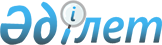 Об утверждении регламентов государственных услуг в сфере земельных отношений
					
			Утративший силу
			
			
		
					Постановление акимата Южно-Казахстанской области от 26 декабря 2012 года № 419. Зарегистрировано Департаментом юстиции Южно-Казахстанской области 29 декабря 2012 года № 2194. Утратило силу постановлением акимата Южно-Казахстанской области от 27 июня 2013 года № 157      Сноска. Утратило силу постановлением акимата Южно-Казахстанской области от 27.06.2013 № 157.      Примечание РЦПИ.

      В тексте документа сохранена пунктуация и орфография оригинала.

      В соответствии с пунктом 4 статьи 9-1 Закона Республики Казахстан от 27 ноября 2000 года «Об административных процедурах», акимат Южно-Казахстанской области ПОСТАНОВЛЯЕТ:



      1. Утвердить:

      1) регламент государственной услуги «Оформление и выдача актов на право частной собственности на земельный участок» согласно приложению 1 к настоящему постановлению;

      2) регламент государственной услуги «Оформление и выдача актов на право постоянного землепользования» согласно приложению 2 к настоящему постановлению;

      3) регламент государственной услуги «Оформление и выдача актов на право временного возмездного (долгосрочного, краткосрочного) землепользования (аренды)» согласно приложению 3 к настоящему постановлению;

      4) регламент государственной услуги «Оформление и выдача актов на право временного безвозмездного землепользования» согласно приложению 4 к настоящему постановлению;

      5) регламент государственной услуги «Утверждение кадастровой (оценочной) стоимости конкретных земельных участков, продаваемых в частную собственность государством» согласно приложению 5 к настоящему постановлению;

      6) регламент государственной услуги «Утверждение землеустроительных проектов по формированию земельных участков» согласно приложению 6 к настоящему постановлению;

      7) регламент государственной услуги «Выдача решения на изменение целевого назначения земельного участка» согласно приложению 7 к настоящему постановлению;

      8) регламент государственной услуги «Выдача разрешения на использование земельного участка для изыскательских работ» согласно приложению 8 к настоящему постановлению.



      2. Признать утратившими силу постановление акимата Южно-Казахстанской области от 4 июня 2012 года № 165 «Об утверждении регламентов государственных услуга по оформлению и выдачи актов на земельные участки» (зарегистрировано в Реестре государственной регистрации нормативных правовых актов за № 2088, опубликовано 21 июля 2012 года в газете «Южный Казахстан» № 82).



      3. Контроль за исполнением настоящего постановления возложить на заместителя акима области Нажметдинулы Б.



      4. Настоящее постановление вводится в действие по истечении десяти календарных дней со дня его первого официального опубликования.

      

      Аким области                               А. Мырзахметов      

Приложение 1

      к постановлению акимата

      Южно-Казахстанской области

      от 26 декабря 2012 года

      № 419 

Регламент государственной услуги

      «Оформление и выдача актов на право частной собственности на земельный участок» 

1. Основные понятия      1. В настоящем регламенте государственной услуги «Оформление и выдача актов на право частной собственности на земельный участок» (далее - Регламент) используются следующие понятия:

      1) получатель - физическое или юридическое лицо;

      2) уполномоченный орган – структурное подразделение местного исполнительного органа области, района (города областного значения), осуществляющее функции в области земельных отношений;

      3) специализированное предприятие - республиканское государственное предприятие «Научно-производственный центр земельного кадастра» Агентства Республики Казахстан по управлению земельными ресурсами;

      4) Центр - республиканское государственное предприятие «Центр обслуживания населения» Комитета по контролю автоматизации государственных услуг и координации деятельности центров обслуживания населения Министерства транспорта и коммуникаций Республики Казахстан.  

2. Общие положения      2. Настоящий Регламент разработан в соответствии с пунктом 4 статьи 9-1 Закона Республики Казахстан от 27 ноября 2000 года «Об административных процедурах».

      Согласно подпункту 1-4) пункта 3 статьи 3 Закона Республики Казахстан от 24 марта 1998 года «О нормативных правовых актах» Регламент государственной услуги - нормативный правовой акт, устанавливающий требования к обеспечению соблюдения стандарта государственной услуги и определяющий порядок деятельности государственных органов, их подведомственных организаций, должностных лиц, а также физических и юридических лиц по оказанию государственной услуги.

      Регламент государственной услуги устанавливает также описание действий (взаимодействия) государственных органов, их подведомственных организаций и иных физических и юридических лиц, участвующих в процессе оказания государственной услуги.

      3. Государственная услуга оказывается уполномоченными органами с участием специализированных предприятий и через Центры.

      4. Форма оказываемой государственной услуги: не автоматизированная.

      5. Государственная услуга осуществляется на основании статьи 23 и 43 Земельного кодекса Республики Казахстан от 20 июня 2003 года,  постановления Правительства Республики Казахстан от 1 ноября 2012 года № 1392 «Об утверждении стандартов государственных услуг, оказываемых Агентством Республики Казахстан по управлению земельными ресурсами и местными исполнительными органами в сфере земельных отношений, геодезии и картографии, и внесении изменений в постановление Правительства Республики Казахстан от 20 июля 2010 года № 745 «Об утверждении реестра государственных услуг, оказываемых физическим и юридическим лицам» (далее - Стандарт) и постановления Правительства Республики Казахстан от 20 июля 2010 года № 745 «Об утверждении реестра государственных услуг, оказываемых физическим и юридическим лицам».

      6. Результат оказываемой государственной услуги определен пунктом 5 Стандарта.

      7. В процессе оказания государственной услуги участвуют специализированные предприятия, указанные в приложении 2 Стандарта. Степень участия специализированных предприятий описан в пунктах 10, 12 настоящего Регламента.  

3. Требования к порядку оказания государственной услуги      8. Информацию по вопросам оказания государственной услуги, о ходе оказания государственной услуги можно получить в уполномоченных органах или в Центре, адреса которых указаны в приложении 1 и  3Стандарта. График работы согласно пункту 9 Стандарта.

      9. Сроки оказания государственной услуги предусмотрены пунктом 7 Стандарта.

      10. Административные процедуры в разрезе специализированных предприятий:

      в специализированном предприятии проводится изготовление акта (дубликата акта);

      результаты рассмотрения запроса направляются в виде акта (дубликата акта) в уполномоченный орган.

      11. Основание для отказа в предоставлении государственной услуги предусмотрен пунктом 16 Стандарта.

      12. Этапы оказания государственной услуги с момента получения заявления от потребителя для получения государственной услуги и до момента выдачи результата государственной услуги:

      1) потребитель подает заявление по форме согласно приложению 6 Стандарта о выдаче акта (дубликата акта) в Центр или уполномоченный орган;

      2) В случае обращение через Центр инспектор Центра проводит регистрацию заявления, инспектор накопительного отдела Центра передает документы в уполномоченный орган.

      Факт отправки пакета документов из Центра в уполномоченный орган фиксируется при помощи Сканера штрихкода, позволяющего отслеживать движение документов в процессе оказания государственной услуги;

      3) канцелярия уполномоченного органа фиксирует в информационной системе Центра (в случае отсутствия в уполномоченном органе собственной информационной системы) и проводит регистрацию полученных документов.

      При подаче заявлении напрямую в уполномоченный орган канцелярию уполномоченного органа осуществляет регистрацию заявления от потребителя и передает полученные документы руководству;

      4) руководство уполномоченного органа определяет структурное подразделение для рассмотрения документов;

      5) начальник структурного подразделения уполномоченного органа определяет ответственного исполнителя и передает для рассмотрения документов;

      6) ответственный исполнитель структурного подразделения уполномоченного органа осуществляет проверку полноты документов, подготавливает проект мотивированного отказа, либо письменного уведомления о приостановлении оказания государственной услуги или подготавливает документы для направления в специализированное предприятие;

      7) руководство уполномоченного органа подписывает, а канцелярия направляет мотивированный отказ, либо письменное уведомления о приостановлении оказания государственной услуги или направляет документы в специализированное предприятие;

      8) канцелярия специализированного предприятия осуществляет регистрацию представленных документов и передает руководству;

      9) руководство специализированного предприятия определяет группу приема и выдачи;

      10) группа приема и выдачи специализированного предприятия направляет документы в производственное подразделение специализированного предприятия для изготовления акта (дубликата акта);

      11) производственное подразделение специализированного предприятия изготавливает акт (дубликата акта) и направляет руководству;

      12) руководство специализированного предприятия подписывает акт (дубликат акта);

      13) группа приема и выдачи специализированного предприятия заверяет гербовой печатью и регистрирует акт (дубликат акта);

      14) канцелярия специализированного предприятия направляет изготовленный акт (дубликат акта) в уполномоченный орган;

      15) ответственный исполнитель структурного подразделения уполномоченного органа проверяет изготовленный акт (дубликат акта) и направляет руководству;

      16) руководство уполномоченного органа подписывает, ответственный исполнитель структурного подразделения заверяет акт (дубликат акта) гербовой печатью и регистрирует в книге выдачи актов;

      17) канцелярия уполномоченного органа направляет результат оказания государственной услуги в Центр, при этом фиксируя в информационной системе Центра (в случае отсутствия в уполномоченном органе собственной информационной системы) или выдает потребителю в случае обращения в уполномоченный орган;

      18) инспектор накопительного центра принимает акт (дубликат акта) и направляет инспектору для выдачи потребителю, при этом фиксируется поступившие документы при помощи Сканера штрихкода;

      19) инспектор Центра выдает потребителю готовый результат государственной услуги, либо мотивированный отказ, либо письменное уведомление о приостановлении оказания государственной услуги.

      13. Минимальное количество лиц, осуществляющих прием документов для оказания государственной услуги в Центре и уполномоченном органе, составляет один сотрудник.  

4. Описание порядка действия (взаимодействия) в процессе оказания государственной услуги      14. Прием документов в Центре осуществляется посредством «окон», на которых размещается информация о предназначении и выполняемых функциях «окон», а также указывается фамилия, имя, отчество и должность инспектора.

      Прием документов в уполномоченном органе осуществляется через ответственного сотрудника уполномоченного органа по месту нахождения земельного участка.

      После сдачи документов в Центр или уполномоченный орган, получателю выдается расписка о приеме соответствующих документов, с указанием:

      номера и даты приема запроса;

      вида запрашиваемой государственной услуги;

      количества и названия приложенных документов;

      даты, времени и места выдачи документов;

      фамилии, имени, отчества инспектора Центра, либо сотрудника уполномоченного органа, принявшего заявление на оказание государственной услуги.

      15. Для получения государственной услуги получатель предоставляет в Центр или уполномоченный орган документы, указанные в пункте 11 Стандарта.

      16. В процессе оказания государственной услуги задействованы следующие структурно-функциональные единицы (далее - СФЕ):

      1) инспектор Центра;

      2) инспектор накопительного отдела Центра;

      3) канцелярия уполномоченного органа;

      4) руководство уполномоченного органа;

      5) начальник структурного подразделения уполномоченного органа;

      6) ответственный исполнитель структурного подразделения уполномоченного органа;

      7) канцелярия специализированного предприятия;

      8) руководство специализированного предприятия;

      9) группа приема и выдачи специализированного предприятия;

      10) производственное подразделение специализированного предприятия.

      17. Текстовое табличное описание последовательности и взаимодействие административных действий (процедур) каждой СФЕ с указанием срока выполнения каждого административного действия (процедуры) приведено в приложении 1 к настоящему Регламенту.

      18. Схемы, отражающие взаимосвязь между логической последовательностью административных действий в процессе оказания государственной услуги и СФЕ, приведены в приложении 2 к настоящему Регламенту.  

5. Ответственность должностных лиц, оказывающих государственные услуги      19. Ответственным лицом за оказание государственной услуги является руководитель уполномоченного органа и руководитель Центра (далее - должностные лица).

      Должностные лица несут ответственность за реализацию оказания государственной услуги в установленные сроки в соответствии с законодательными актами Республики Казахстан. 

      Приложение 1

      к Регламенту

      государственной услуги

      «Оформление и выдача актов

      на право частной собственности

      на земельный участок» 

Описание последовательности и взаимодействие административных действий (процедур) 

Таблица 1. Описание действий СФЕ 

Таблица 2. Варианты использования. Основной процесс. 

Таблица 3. Варианты использования. Альтернативный процесс.

      Приложение 2

      к Регламенту

      государственной услуги

      «Оформление и выдача актов

      на право частной собственности

      на земельный участок»        Схемы, отражающие взаимосвязь между логической последовательностью административных действий

      

 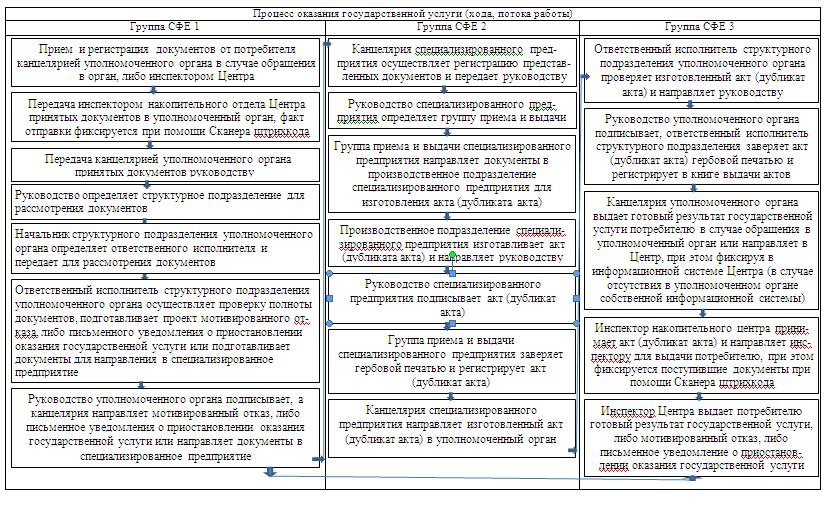 

Приложение 2

      к постановлению акимата

      Южно-Казахстанской области

      от 26 декабря 2012 года

      № 419 

      Регламент государственной услуги

      «Оформление и выдача актов на право постоянного землепользования» 

1. Основные понятия      1. В настоящем регламенте государственной услуги «Оформление и выдача актов на право постоянного землепользования» (далее - Регламент) используются следующие понятия:

      1) получатель - юридическое лицо;

      2) уполномоченный орган – структурное подразделение местного исполнительного органа области, района (города областного значения), осуществляющее функции в области земельных отношений;

      3) специализированное предприятие - республиканское государственное предприятие «Научно-производственный центр земельного кадастра» Агентства Республики Казахстан по управлению земельными ресурсами;

      4) Центр - республиканское государственное предприятие «Центр обслуживания населения» Комитета по контролю автоматизации государственных услуг и координации деятельности центров обслуживания населения Министерства транспорта и коммуникаций Республики Казахстан.  

2. Общие положения      2. Настоящий Регламент разработан в соответствии с пунктом 4 статьи 9-1 Закона Республики Казахстан от 27 ноября 2000 года «Об административных процедурах».

      Согласно подпункту 1-4) пункта 3 статьи 3 Закона Республики Казахстан от 24 марта 1998 года «О нормативных правовых актах» Регламент государственной услуги - нормативный правовой акт, устанавливающий требования к обеспечению соблюдения стандарта государственной услуги и определяющий порядок деятельности государственных органов, их подведомственных организаций, должностных лиц, а также физических и юридических лиц по оказанию государственной услуги.

      Регламент государственной услуги устанавливает также описание действий (взаимодействия) государственных органов, их подведомственных организаций и иных физических и юридических лиц, участвующих в процессе оказания государственной услуги.

      3. Государственная услуга оказывается уполномоченными органами с участием специализированных предприятий и через Центры.

      4. Форма оказываемой государственной услуги: не автоматизированная.

      5. Государственная услуга осуществляется на основании статьи 34 и 43 Земельного кодекса Республики Казахстан от 20 июня 2003 года,  постановления Правительства Республики Казахстан от 1 ноября 2012 года № 1392 «Об утверждении стандартов государственных услуг, оказываемых Агентством Республики Казахстан по управлению земельными ресурсами и местными исполнительными органами в сфере земельных отношений, геодезии и картографии, и внесении изменений в постановление Правительства Республики Казахстан от 20 июля 2010 года № 745 «Об утверждении реестра государственных услуг, оказываемых физическим и юридическим лицам» (далее - Стандарт) и постановления Правительства Республики Казахстан от 20 июля 2010 года № 745 «Об утверждении реестра государственных услуг, оказываемых физическим и юридическим лицам».

      6. Результат оказываемой государственной услуги определен пунктом 5 Стандарта.

      7. В процессе оказания государственной услуги участвуют специализированные предприятия, указанные в приложении 2 Стандарта. Степень участия специализированных предприятий описан в пунктах 10, 12 настоящего Регламента.  

3. Требования к порядку оказания государственной услуги      8. Информацию по вопросам оказания государственной услуги, о ходе оказания государственной услуги можно получить в уполномоченных органах или в Центре, адреса которых указаны в приложении 1 и  3Стандарта. График работы согласно пункту 9 Стандарта.

      9. Сроки оказания государственной услуги предусмотрены пунктом 7 Стандарта.

      10. Административные процедуры в разрезе специализированных предприятий:

      в специализированном предприятии проводится изготовление акта (дубликата акта);

      результаты рассмотрения запроса направляются в виде акта (дубликата акта) в уполномоченный орган.

      11. Основание для отказа в предоставлении государственной услуги предусмотрен пунктом 16 Стандарта.

      12. Этапы оказания государственной услуги с момента получения заявления от потребителя для получения государственной услуги и до момента выдачи результата государственной услуги:

      1) потребитель подает заявление по форме согласно приложению 6 Стандарта о выдаче акта (дубликата акта) в Центр или уполномоченный орган;

      2) В случае обращение через Центр инспектор Центра проводит регистрацию заявления, инспектор накопительного отдела Центра передает документы в уполномоченный орган.

      Факт отправки пакета документов из Центра в уполномоченный орган фиксируется при помощи Сканера штрихкода, позволяющего отслеживать движение документов в процессе оказания государственной услуги;

      3) канцелярия уполномоченного органа фиксирует в информационной системе Центра (в случае отсутствия в уполномоченном органе собственной информационной системы) и проводит регистрацию полученных документов.

      При подаче заявлении напрямую в уполномоченный орган канцелярию уполномоченного органа осуществляет регистрацию заявления от потребителя и передает полученные документы руководству;

      4) руководство уполномоченного органа определяет структурное подразделение для рассмотрения документов;

      5) начальник структурного подразделения уполномоченного органа определяет ответственного исполнителя и передает для рассмотрения документов;

      6) ответственный исполнитель структурного подразделения уполномоченного органа осуществляет проверку полноты документов, подготавливает проект мотивированного отказа, либо письменного уведомления о приостановлении оказания государственной услуги или подготавливает документы для направления в специализированное предприятие;

      7) руководство уполномоченного органа подписывает, а канцелярия направляет мотивированный отказ, либо письменное уведомления о приостановлении оказания государственной услуги или направляет документы в специализированное предприятие;

      8) канцелярия специализированного предприятия осуществляет регистрацию представленных документов и передает руководству;

      9) руководство специализированного предприятия определяет группу приема и выдачи;

      10) группа приема и выдачи специализированного предприятия направляет документы в производственное подразделение специализированного предприятия для изготовления акта (дубликата акта);

      11) производственное подразделение специализированного предприятия изготавливает акт (дубликата акта) и направляет руководству;

      12) руководство специализированного предприятия подписывает акт (дубликат акта);

      13) группа приема и выдачи специализированного предприятия заверяет гербовой печатью и регистрирует акт (дубликат акта);

      14) канцелярия специализированного предприятия направляет изготовленный акт (дубликат акта) в уполномоченный орган;

      15) ответственный исполнитель структурного подразделения уполномоченного органа проверяет изготовленный акт (дубликат акта) и направляет руководству;

      16) руководство уполномоченного органа подписывает, ответственный исполнитель структурного подразделения заверяет акт (дубликат акта) гербовой печатью и регистрирует в книге выдачи актов;

      17) канцелярия уполномоченного органа направляет результат оказания государственной услуги в Центр, при этом фиксируя в информационной системе Центра (в случае отсутствия в уполномоченном органе собственной информационной системы) или выдает потребителю в случае обращения в уполномоченный орган;

      18) инспектор накопительного центра принимает акт (дубликат акта) и направляет инспектору для выдачи потребителю, при этом фиксируется поступившие документы при помощи Сканера штрихкода;

      19) инспектор Центра выдает потребителю готовый результат государственной услуги, либо мотивированный отказ, либо письменное уведомление о приостановлении оказания государственной услуги.

      13. Минимальное количество лиц, осуществляющих прием документов для оказания государственной услуги в Центре и уполномоченном органе, составляет один сотрудник.  

4. Описание порядка действия (взаимодействия) в процессе оказания государственной услуги      14. Прием документов в Центре осуществляется посредством «окон», на которых размещается информация о предназначении и выполняемых функциях «окон», а также указывается фамилия, имя, отчество и должность инспектора.

      Прием документов в уполномоченном органе осуществляется через ответственного сотрудника уполномоченного органа по месту нахождения земельного участка.

      После сдачи документов в Центр или уполномоченный орган, получателю выдается расписка о приеме соответствующих документов, с указанием:

      номера и даты приема запроса;

      вида запрашиваемой государственной услуги;

      количества и названия приложенных документов;

      даты, времени и места выдачи документов;

      фамилии, имени, отчества инспектора Центра, либо сотрудника уполномоченного органа, принявшего заявление на оказание государственной услуги.

      15. Для получения государственной услуги получатель предоставляет в Центр или уполномоченный орган документы, указанные в пункте 11 Стандарта.

      16. В процессе оказания государственной услуги задействованы следующие структурно-функциональные единицы (далее - СФЕ):

      1) инспектор Центра;

      2) инспектор накопительного отдела Центра;

      3) канцелярия уполномоченного органа;

      4) руководство уполномоченного органа;

      5) начальник структурного подразделения уполномоченного органа;

      6) ответственный исполнитель структурного подразделения уполномоченного органа;

      7) канцелярия специализированного предприятия;

      8) руководство специализированного предприятия;

      9) группа приема и выдачи специализированного предприятия;

      10) производственное подразделение специализированного предприятия.

      17. Текстовое табличное описание последовательности и взаимодействие административных действий (процедур) каждой СФЕ с указанием срока выполнения каждого административного действия (процедуры) приведено в приложении 1 к настоящему Регламенту.

      18. Схемы, отражающие взаимосвязь между логической последовательностью административных действий в процессе оказания государственной услуги и СФЕ, приведены в приложении 2 к настоящему Регламенту.  

5. Ответственность должностных лиц, оказывающих государственные услуги      19. Ответственным лицом за оказание государственной услуги является руководитель уполномоченного органа и руководитель Центра (далее - должностные лица).

      Должностные лица несут ответственность за реализацию оказания государственной услуги в установленные сроки в соответствии с законодательными актами Республики Казахстан. 

      Приложение 1

      к Регламенту

      государственной услуги

      «Оформление и выдача

      актов на право постоянного

      землепользования» 

Описание последовательности и взаимодействие административных действий (процедур) 

Таблица 1. Описание действий СФЕ 

Таблица 2. Варианты использования. Основной процесс. 

Таблица 3. Варианты использования. Альтернативный процесс.

      Приложение 2

      к Регламенту

      государственной услуги

      «Оформление и выдача

      актов на право постоянного

      землепользования»       Схемы, отражающие взаимосвязь между логической последовательностью административных действий

      

      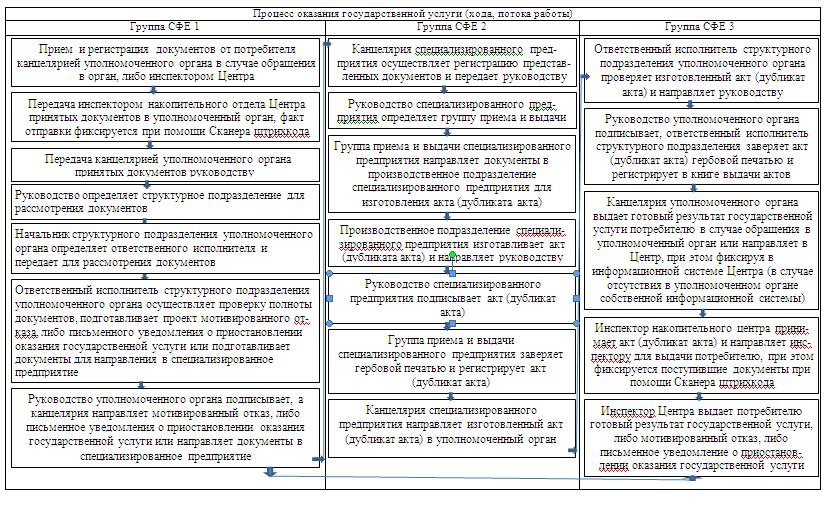 

      Приложение 3

      к постановлению акимата

      Южно-Казахстанской области

      от 26 декабря 2012 года

      № 419 

      Регламент государственной услуги

      «Оформление и выдача актов на право временного возмездного (долгосрочного, краткосрочного) землепользования (аренды)» 

1. Основные понятия      1. В настоящем регламенте государственной услуги «Оформление и выдача актов на право временного возмездного (долгосрочного, краткосрочного) землепользования (аренды)» (далее - Регламент) используются следующие понятия:

      1) получатель - физическое или юридическое лицо;

      2) уполномоченный орган – структурное подразделение местного исполнительного органа области, района (города областного значения), осуществляющее функции в области земельных отношений;

      3) специализированное предприятие - республиканское государственное предприятие «Научно-производственный центр земельного кадастра» Агентства Республики Казахстан по управлению земельными ресурсами;

      4) Центр - республиканское государственное предприятие «Центр обслуживания населения» Комитета по контролю автоматизации государственных услуг и координации деятельности центров обслуживания населения Министерства транспорта и коммуникаций Республики Казахстан. 

2. Общие положения      2. Настоящий Регламент разработан в соответствии с пунктом 4 статьи 9-1 Закона Республики Казахстан от 27 ноября 2000 года «Об административных процедурах».

      Согласно подпункту 1-4) пункта 3 статьи 3 Закона Республики Казахстан от 24 марта 1998 года «О нормативных правовых актах» Регламент государственной услуги - нормативный правовой акт, устанавливающий требования к обеспечению соблюдения стандарта государственной услуги и определяющий порядок деятельности государственных органов, их подведомственных организаций, должностных лиц, а также физических и юридических лиц по оказанию государственной услуги.

      Регламент государственной услуги устанавливает также описание действий (взаимодействия) государственных органов, их подведомственных организаций и иных физических и юридических лиц, участвующих в процессе оказания государственной услуги.

      3. Государственная услуга оказывается уполномоченными органами с участием специализированных предприятий и через Центры.

      4. Форма оказываемой государственной услуги: не автоматизированная.

      5. Государственная услуга осуществляется на основании статьи 35, 37 и 43 Земельного кодекса Республики Казахстан от 20 июня 2003 года, постановления Правительства Республики Казахстан от 1 ноября 2012 года № 1392 «Об утверждении стандартов государственных услуг, оказываемых Агентством Республики Казахстан по управлению земельными ресурсами и местными исполнительными органами в сфере земельных отношений, геодезии и картографии, и внесении изменений в постановление Правительства Республики Казахстан от 20 июля 2010 года № 745 «Об утверждении реестра государственных услуг, оказываемых физическим и юридическим лицам» (далее - Стандарт) и постановления Правительства Республики Казахстан от 20 июля 2010 года № 745 «Об утверждении реестра государственных услуг, оказываемых физическим и юридическим лицам».

      6. Результат оказываемой государственной услуги определен пунктом 5 Стандарта.

      7. В процессе оказания государственной услуги участвуют специализированные предприятия, указанные в приложении 2 Стандарта. Степень участия специализированных предприятий описан в пунктах 10, 12 настоящего Регламента. 

3. Требования к порядку оказания государственной услуги      8. Информацию по вопросам оказания государственной услуги, о ходе оказания государственной услуги можно получить в уполномоченных органах или в Центре, адреса которых указаны в приложении 1 и  3Стандарта. График работы согласно пункту 9 Стандарта.

      9. Сроки оказания государственной услуги предусмотрены пунктом 7 Стандарта.

      10. Административные процедуры в разрезе специализированных предприятий:

      в специализированном предприятии проводится изготовление акта (дубликата акта);

      результаты рассмотрения запроса направляются в виде акта (дубликата акта) в уполномоченный орган.

      11. Основание для отказа в предоставлении государственной услуги предусмотрен пунктом 16 Стандарта.

      12. Этапы оказания государственной услуги с момента получения заявления от потребителя для получения государственной услуги и до момента выдачи результата государственной услуги:

      1) потребитель подает заявление по форме согласно приложению 6 Стандарта о выдаче акта (дубликата акта) в Центр или уполномоченный орган;

      2) В случае обращение через Центр инспектор Центра проводит регистрацию заявления, инспектор накопительного отдела Центра передает документы в уполномоченный орган.

      Факт отправки пакета документов из Центра в уполномоченный орган фиксируется при помощи Сканера штрихкода, позволяющего отслеживать движение документов в процессе оказания государственной услуги;

      3) канцелярия уполномоченного органа фиксирует в информационной системе Центра (в случае отсутствия в уполномоченном органе собственной информационной системы) и проводит регистрацию полученных документов.

      При подаче заявления напрямую в уполномоченный орган канцелярию уполномоченного органа осуществляет регистрацию заявления от потребителя и передает полученные документы руководству;

      4) руководство уполномоченного органа определяет структурное подразделение для рассмотрения документов;

      5) начальник структурного подразделения уполномоченного органа определяет ответственного исполнителя и передает для рассмотрения документов;

      6) ответственный исполнитель структурного подразделения уполномоченного органа осуществляет проверку полноты документов, подготавливает проект мотивированного отказа, либо письменного уведомления о приостановлении оказания государственной услуги или подготавливает документы для направления в специализированное предприятие;

      7) руководство уполномоченного органа подписывает, а канцелярия направляет мотивированный отказ, либо письменное уведомления о приостановлении оказания государственной услуги или направляет документы в специализированное предприятие;

      8) канцелярия специализированного предприятия осуществляет регистрацию представленных документов и передает руководству;

      9) руководство специализированного предприятия определяет группу приема и выдачи;

      10) группа приема и выдачи специализированного предприятия направляет документы в производственное подразделение специализированного предприятия для изготовления акта (дубликата акта);

      11) производственное подразделение специализированного предприятия изготавливает акт (дубликата акта) и направляет руководству;

      12) руководство специализированного предприятия подписывает акт (дубликат акта);

      13) группа приема и выдачи специализированного предприятия заверяет гербовой печатью и регистрирует акт (дубликат акта);

      14) канцелярия специализированного предприятия направляет изготовленный акт (дубликат акта) в уполномоченный орган;

      15) ответственный исполнитель структурного подразделения уполномоченного органа проверяет изготовленный акт (дубликат акта) и направляет руководству;

      16) руководство уполномоченного органа подписывает, ответственный исполнитель структурного подразделения заверяет акт (дубликат акта) гербовой печатью и регистрирует в книге выдачи актов;

      17) канцелярия уполномоченного органа направляет результат оказания государственной услуги в Центр, при этом фиксируя в информационной системе Центра (в случае отсутствия в уполномоченном органе собственной информационной системы) или выдает потребителю в случае обращения в уполномоченный орган;

      18) инспектор накопительного центра принимает акт (дубликат акта) и направляет инспектору для выдачи потребителю, при этом фиксируется поступившие документы при помощи Сканера штрихкода;

      19) инспектор Центра выдает потребителю готовый результат государственной услуги, либо мотивированный отказ, либо письменное уведомление о приостановлении оказания государственной услуги.

      13. Минимальное количество лиц, осуществляющих прием документов для оказания государственной услуги в Центре и уполномоченном органе, составляет один сотрудник. 

4. Описание порядка действия (взаимодействия) в процессе оказания государственной услуги      14. Прием документов в Центре осуществляется посредством «окон», на которых размещается информация о предназначении и выполняемых функциях «окон», а также указывается фамилия, имя, отчество и должность инспектора.

      Прием документов в уполномоченном органе осуществляется через ответственного сотрудника уполномоченного органа по месту нахождения земельного участка.

      После сдачи документов в Центр или уполномоченный орган, получателю выдается расписка о приеме соответствующих документов, с указанием:

      номера и даты приема запроса;

      вида запрашиваемой государственной услуги;

      количества и названия приложенных документов;

      даты, времени и места выдачи документов;

      фамилии, имени, отчества инспектора Центра, либо сотрудника уполномоченного органа, принявшего заявление на оказание государственной услуги.

      15. Для получения государственной услуги получатель предоставляет в Центр или уполномоченный орган документы, указанные в пункте 11 Стандарта.

      16. В процессе оказания государственной услуги задействованы следующие структурно-функциональные единицы (далее - СФЕ):

      1) инспектор Центра;

      2) инспектор накопительного отдела Центра;

      3) канцелярия уполномоченного органа;

      4) руководство уполномоченного органа;

      5) начальник структурного подразделения уполномоченного органа;

      6) ответственный исполнитель структурного подразделения уполномоченного органа;

      7) канцелярия специализированного предприятия;

      8) руководство специализированного предприятия;

      9) группа приема и выдачи специализированного предприятия;

      10) производственное подразделение специализированного предприятия.

      17. Текстовое табличное описание последовательности и взаимодействие административных действий (процедур) каждой СФЕ с указанием срока выполнения каждого административного действия (процедуры) приведено в приложении 1 к настоящему Регламенту.

      18. Схемы, отражающие взаимосвязь между логической последовательностью административных действий в процессе оказания государственной услуги и СФЕ, приведены в приложении 2 к настоящему Регламенту. 

5. Ответственность должностных лиц, оказывающих государственные услуги      19. Ответственным лицом за оказание государственной услуги является руководитель уполномоченного органа и руководитель Центра (далее - должностные лица).

      Должностные лица несут ответственность за реализацию оказания государственной услуги в установленные сроки в соответствии с законодательными актами Республики Казахстан.

      Приложение 1

      к Регламенту

      государственной услуги

      «Оформление и выдача

      актов на право временного

      возмездного (долгосрочного,

      краткосрочного)

      землепользования (аренды)» 

Описание последовательности и взаимодействие административных действий (процедур) 

Таблица 1. Описание действий СФЕ 

Таблица 2. Варианты использования. Основной процесс. 

Таблица 3. Варианты использования. Альтернативный процесс.

      Приложение 2

      к Регламенту

      государственной услуги

      «Оформление и выдача

      актов на право временного

      возмездного (долгосрочного,

      краткосрочного)

      землепользования (аренды)»       Схемы, отражающие взаимосвязь между логической последовательностью административных действий

      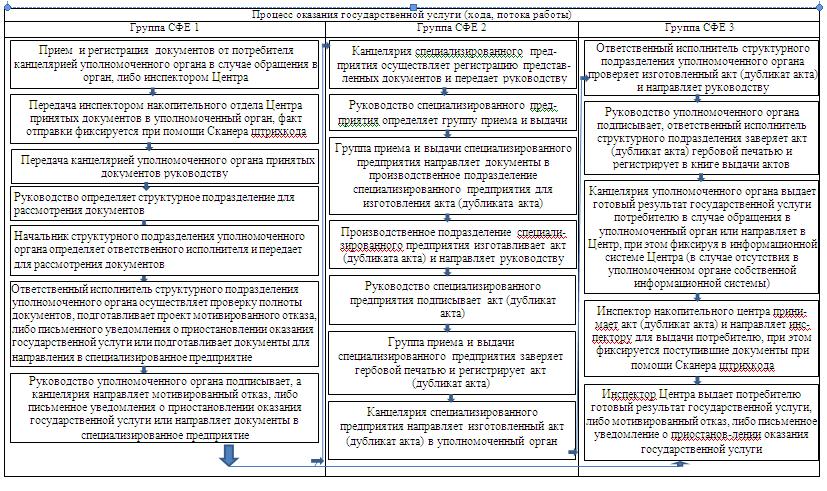 

Приложение 4

      к постановлению акимата

      Южно-Казахстанской области

      от 26 декабря 2012 года

      № 419 

      Регламент государственной услуги

      «Оформление и выдача актов на право временного безвозмездного землепользования» 

1. Основные понятия      1. В настоящем регламенте государственной услуги «Оформление и выдача актов на право временного безвозмездного землепользования» (далее - Регламент) используются следующие понятия:

      1) получатель - физическое или юридическое лицо;

      2) уполномоченный орган – структурное подразделение местного исполнительного органа области, района (города областного значения), осуществляющее функции в области земельных отношений;

      3) специализированное предприятие - республиканское государственное предприятие «Научно-производственный центр земельного кадастра» Агентства Республики Казахстан по управлению земельными ресурсами;

      4) Центр - республиканское государственное предприятие «Центр обслуживания населения» Комитета по контролю автоматизации государственных услуг и координации деятельности центров обслуживания населения Министерства транспорта и коммуникаций Республики Казахстан. 

2. Общие положения      2. Настоящий Регламент разработан в соответствии с пунктом 4 статьи 9-1 Закона Республики Казахстан от 27 ноября 2000 года «Об административных процедурах».

      Согласно подпункту 1-4) пункта 3 статьи 3 Закона Республики Казахстан от 24 марта 1998 года «О нормативных правовых актах» Регламент государственной услуги - нормативный правовой акт, устанавливающий требования к обеспечению соблюдения стандарта государственной услуги и определяющий порядок деятельности государственных органов, их подведомственных организаций, должностных лиц, а также физических и юридических лиц по оказанию государственной услуги.

      Регламент государственной услуги устанавливает также описание действий (взаимодействия) государственных органов, их подведомственных организаций и иных физических и юридических лиц, участвующих в процессе оказания государственной услуги.

      3. Государственная услуга оказывается уполномоченными органами с участием специализированных предприятий и через Центры.

      4. Форма оказываемой государственной услуги: не автоматизированная.

      5. Государственная услуга осуществляется на основании статьи 35, 36 и 43 Земельного кодекса Республики Казахстан от 20 июня 2003 года, постановления Правительства Республики Казахстан от 1 ноября 2012 года № 1392 «Об утверждении стандартов государственных услуг, оказываемых Агентством Республики Казахстан по управлению земельными ресурсами и местными исполнительными органами в сфере земельных отношений, геодезии и картографии, и внесении изменений в постановление Правительства Республики Казахстан от 20 июля 2010 года № 745 «Об утверждении реестра государственных услуг, оказываемых физическим и юридическим лицам» (далее - Стандарт) и постановления Правительства Республики Казахстан от 20 июля 2010 года № 745 «Об утверждении реестра государственных услуг, оказываемых физическим и юридическим лицам».

      6. Результат оказываемой государственной услуги определен пунктом 5 Стандарта.

      7. В процессе оказания государственной услуги участвуют специализированные предприятия, указанные в приложении 2 Стандарта. Степень участия специализированных предприятий описан в пунктах 10, 12 настоящего Регламента. 

3. Требования к порядку оказания государственной услуги      8. Информацию по вопросам оказания государственной услуги, о ходе оказания государственной услуги можно получить в уполномоченных органах или в Центре, адреса которых указаны в приложении 1 и  3Стандарта. График работы согласно пункту 9 Стандарта.

      9. Сроки оказания государственной услуги предусмотрены пунктом 7 Стандарта.

      10. Административные процедуры в разрезе специализированных предприятий:

      в специализированном предприятии проводится изготовление акта (дубликата акта);

      результаты рассмотрения запроса направляются в виде акта (дубликата акта) в уполномоченный орган.

      11. Основание для отказа в предоставлении государственной услуги предусмотрен пунктом 16 Стандарта.

      12. Этапы оказания государственной услуги с момента получения заявления от потребителя для получения государственной услуги и до момента выдачи результата государственной услуги:

      1) потребитель подает заявление по форме согласно приложению 6 Стандарта о выдаче акта (дубликата акта) в Центр или уполномоченный орган;

      2) В случае обращение через Центр инспектор Центра проводит регистрацию заявления, инспектор накопительного отдела Центра передает документы в уполномоченный орган.

      Факт отправки пакета документов из Центра в уполномоченный орган фиксируется при помощи Сканера штрихкода, позволяющего отслеживать движение документов в процессе оказания государственной услуги;

      3) канцелярия уполномоченного органа фиксирует в информационной системе Центра (в случае отсутствия в уполномоченном органе собственной информационной системы) и проводит регистрацию полученных документов.

      При подаче заявлении напрямую в уполномоченный орган канцелярию уполномоченного органа осуществляет регистрацию заявления от потребителя и передает полученные документы руководству;

      4) руководство уполномоченного органа определяет структурное подразделение для рассмотрения документов;

      5) начальник структурного подразделения уполномоченного органа определяет ответственного исполнителя и передает для рассмотрения документов;

      6) ответственный исполнитель структурного подразделения уполномоченного органа осуществляет проверку полноты документов, подготавливает проект мотивированного отказа, либо письменного уведомления о приостановлении оказания государственной услуги или подготавливает документы для направления в специализированное предприятие;

      7) руководство уполномоченного органа подписывает, а канцелярия направляет мотивированный отказ, либо письменное уведомления о приостановлении оказания государственной услуги или направляет документы в специализированное предприятие;

      8) канцелярия специализированного предприятия осуществляет регистрацию представленных документов и передает руководству;

      9) руководство специализированного предприятия определяет группу приема и выдачи;

      10) группа приема и выдачи специализированного предприятия направляет документы в производственное подразделение специализированного предприятия для изготовления акта (дубликата акта);

      11) производственное подразделение специализированного предприятия изготавливает акт (дубликата акта) и направляет руководству;

      12) руководство специализированного предприятия подписывает акт (дубликат акта);

      13) группа приема и выдачи специализированного предприятия заверяет гербовой печатью и регистрирует акт (дубликат акта);

      14) канцелярия специализированного предприятия направляет изготовленный акт (дубликат акта) в уполномоченный орган;

      15) ответственный исполнитель структурного подразделения уполномоченного органа проверяет изготовленный акт (дубликат акта) и направляет руководству;

      16) руководство уполномоченного органа подписывает, ответственный исполнитель структурного подразделения заверяет акт (дубликат акта) гербовой печатью и регистрирует в книге выдачи актов;

      17) канцелярия уполномоченного органа направляет результат оказания государственной услуги в Центр, при этом фиксируя в информационной системе Центра (в случае отсутствия в уполномоченном органе собственной информационной системы) или выдает потребителю в случае обращения в уполномоченный орган;

      18) инспектор накопительного центра принимает акт (дубликат акта) и направляет инспектору для выдачи потребителю, при этом фиксируется поступившие документы при помощи Сканера штрихкода;

      19) инспектор Центра выдает потребителю готовый результат государственной услуги, либо мотивированный отказ, либо письменное уведомление о приостановлении оказания государственной услуги.

      13. Минимальное количество лиц, осуществляющих прием документов для оказания государственной услуги в Центре и уполномоченном органе, составляет один сотрудник. 

4. Описание порядка действия (взаимодействия) в процессе оказания государственной услуги      14. Прием документов в Центре осуществляется посредством «окон», на которых размещается информация о предназначении и выполняемых функциях «окон», а также указывается фамилия, имя, отчество и должность инспектора.

      Прием документов в уполномоченном органе осуществляется через ответственного сотрудника уполномоченного органа по месту нахождения земельного участка.

      После сдачи документов в Центр или уполномоченный орган, получателю выдается расписка о приеме соответствующих документов, с указанием:

      номера и даты приема запроса;

      вида запрашиваемой государственной услуги;

      количества и названия приложенных документов;

      даты, времени и места выдачи документов;

      фамилии, имени, отчества инспектора Центра, либо сотрудника уполномоченного органа, принявшего заявление на оказание государственной услуги.

      15. Для получения государственной услуги получатель предоставляет в Центр или уполномоченный орган документы, указанные в пункте 11 Стандарта.

      16. В процессе оказания государственной услуги задействованы следующие структурно-функциональные единицы (далее - СФЕ):

      1) инспектор Центра;

      2) инспектор накопительного отдела Центра;

      3) канцелярия уполномоченного органа;

      4) руководство уполномоченного органа;

      5) начальник структурного подразделения уполномоченного органа;

      6) ответственный исполнитель структурного подразделения уполномоченного органа;

      7) канцелярия специализированного предприятия;

      8) руководство специализированного предприятия;

      9) группа приема и выдачи специализированного предприятия;

      10) производственное подразделение специализированного предприятия.

      17. Текстовое табличное описание последовательности и взаимодействие административных действий (процедур) каждой СФЕ с указанием срока выполнения каждого административного действия (процедуры) приведено в приложении 1 к настоящему Регламенту.

      18. Схемы, отражающие взаимосвязь между логической последовательностью административных действий в процессе оказания государственной услуги и СФЕ, приведены в приложении 2 к настоящему Регламенту. 

5. Ответственность должностных лиц, оказывающих государственные услуги      19. Ответственным лицом за оказание государственной услуги является руководитель уполномоченного органа и руководитель Центра (далее - должностные лица).

      Должностные лица несут ответственность за реализацию оказания государственной услуги в установленные сроки в соответствии с законодательными актами Республики Казахстан.

      Приложение 1

      к Регламенту

      государственной услуги

      «Оформление и выдача

      актов на право временного

      безвозмездного землепользования» 

Описание последовательности и взаимодействие административных действий (процедур) 

Таблица 1. Описание действий СФЕ 

Таблица 2. Варианты использования. Основной процесс. 

Таблица 3. Варианты использования. Альтернативный процесс.

Приложение 2

      к Регламенту

      государственной услуги

      «Оформление и выдача

      актов на право временного

      безвозмездного землепользования»       Схемы, отражающие взаимосвязь между логической последовательностью административных действий

      

      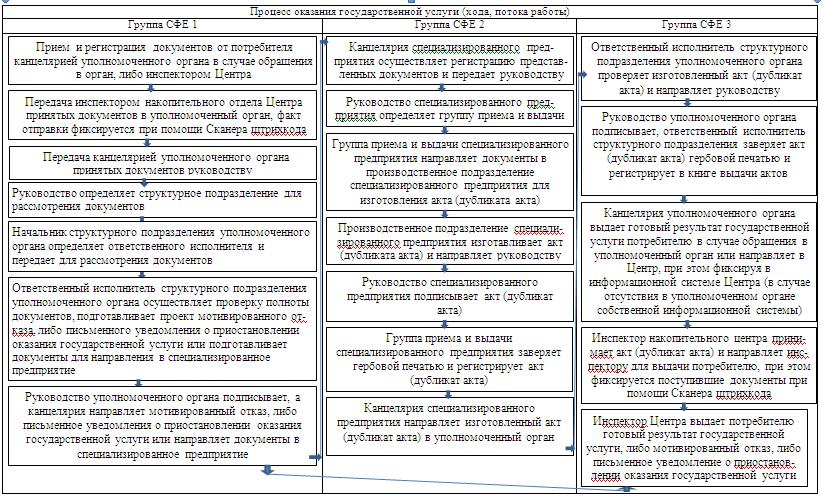 

      Приложение 5

      к постановлению акимата

      Южно-Казахстанской области

      от 26 декабря 2012 года

      № 419        

Регламент государственной услуги

      «Утверждение кадастровой (оценочной) стоимости конкретных земельных участков, продаваемых в частную собственность государством» 

1. Основные понятия      1. В настоящем регламенте государственной услуги «Утверждение кадастровой (оценочной) стоимости конкретных земельных участков, продаваемых в частную собственность государством» (далее - Регламент) используются следующие понятия:

      1) получатель - физическое или юридическое лицо;

      2) уполномоченный орган – структурное подразделение местного исполнительного органа области, района (города областного значения), осуществляющее функции в области земельных отношений. 

2. Общие положения      2. Настоящий Регламент разработан в соответствии с пунктом 4 статьи 9-1 Закона Республики Казахстан от 27 ноября 2000 года «Об административных процедурах».

      Согласно подпункту 1-4) пункта 3 статьи 3 Закона Республики Казахстан от 24 марта 1998 года «О нормативных правовых актах» Регламент государственной услуги - нормативный правовой акт, устанавливающий требования к обеспечению соблюдения стандарта государственной услуги и определяющий порядок деятельности государственных органов, их подведомственных организаций, должностных лиц, а также физических и юридических лиц по оказанию государственной услуги.

      Регламент государственной услуги устанавливает также описание действий (взаимодействия) государственных органов, их подведомственных организаций и иных физических и юридических лиц, участвующих в процессе оказания государственной услуги.

      3. Государственная услуга оказывается уполномоченным органом.

      4. Форма оказываемой государственной услуги: не автоматизированная.

      5. Государственная услуга осуществляется на основании статьи 14-1 Земельного кодекса Республики Казахстан от 20 июня 2003 года, постановления Правительства Республики Казахстан от 1 ноября 2012 года № 1392 «Об утверждении стандартов государственных услуг, оказываемых Агентством Республики Казахстан по управлению земельными ресурсами и местными исполнительными органами в сфере земельных отношений, геодезии и картографии, и внесении изменений в постановление Правительства Республики Казахстан от 20 июля 2010 года № 745 «Об утверждении реестра государственных услуг, оказываемых физическим и юридическим лицам» (далее - Стандарт) и постановления Правительства Республики Казахстан от 20 июля 2010 года № 745 «Об утверждении реестра государственных услуг, оказываемых физическим и юридическим лицам».

      6. Результат оказываемой государственной услуги определен пунктом 5 Стандарта. 

3. Требования к порядку оказания государственной услуги      7. Информацию по вопросам оказания государственной услуги, о ходе оказания государственной услуги можно получить в уполномоченных органах, адреса которых указаны в приложении 1 Стандарта. График работы согласно пункту 9 Стандарта.

      8. Сроки оказания государственной услуги предусмотрены пунктом 7 Стандарта.

      9. Основания для отказа в предоставлении государственной услуги приведены в пункте 16 Стандарта.

      10. Этапы оказания государственной услуги с момента получения заявления от потребителя для получения государственной услуги и до момента выдачи результата государственной услуги:

      1) получатель подает заявление по форме согласно приложению 2 Стандарта в уполномоченный орган;

      2) канцелярия уполномоченного органа проводит регистрацию полученных документов и выдает получателю государственной услуги расписку о приеме документов, указанных в пункте 11 Стандарта, с указанием:

      - номера и даты приема запроса;

      - вида запрашиваемой государственной услуги;

      - количества и названий приложенных документов;

      - даты (время) и места выдачи документов;

      - фамилии, имени, отчества и должности лица, принявшего заявление на оказание государственной услуги и передает полученные документы руководству;

      3) руководство уполномоченного органа определяет структурное подразделение для рассмотрения документов;

      4) начальник структурного подразделения уполномоченного органа определяет ответственного исполнителя и передает для рассмотрения документов;

      5) ответственный исполнитель структурного подразделения уполномоченного органа осуществляет проверку полноты документов, подготавливает проект мотивированного отказа, либо письменного уведомления о приостановлении оказания государственной услуги или подготавливает документы для утверждения у руководства уполномоченного органа;

      6) руководство уполномоченного органа подписывает акт, ответственный исполнитель структурного подразделения заверяет акт кадастровой (оценочной) стоимости земельного участка гербовой печатью и регистрирует в книге выдачи актов, либо руководство уполномоченного органа подписывает, а канцелярия направляет мотивированный отказ, письменное уведомления о приостановлении оказания государственной услуги получателю;

      7) утвержденный акт кадастровой (оценочной) стоимости земельного участка выдается канцелярия уполномоченного органа при личном посещении получателю государственной услуги либо по доверенности уполномоченному лицу;

      11. Минимальное количество лиц, осуществляющих прием документов для оказания государственной услуги в уполномоченном органе, составляет один сотрудник. 

4. Описание порядка действия (взаимодействия) в процессе оказания государственной услуги      12. Прием документов в уполномоченном органе осуществляется через ответственного сотрудника уполномоченного органа по месту нахождения земельного участка.

      После сдачи документов в уполномоченный орган, потребителю выдается расписка о приеме соответствующих документов, с указанием:

      номера и даты приема запроса;

      вида запрашиваемой государственной услуги;

      количества и названия приложенных документов;

      даты, времени и места выдачи документов;

      фамилии, имени, отчества сотрудника уполномоченного органа, принявшего заявление на оказание государственной услуги.

      13. Для получения государственной услуги получатель предоставляет в уполномоченный орган документы, указанные в пункте 11 Стандарта.

      14. В процессе оказания государственной услуги задействованы следующие структурно-функциональные единицы (далее - СФЕ):

      1) канцелярия уполномоченного органа;

      2) руководство уполномоченного органа;

      3) начальник структурного подразделения уполномоченного органа;

      4) ответственный исполнитель структурного подразделения уполномоченного органа.

      15. Текстовое табличное описание последовательности и взаимодействие административных действий (процедур) СФЕ с указанием срока выполнения каждого административного действия (процедуры) приведено в приложении 1 к настоящему Регламенту.

      16. Схемы, отражающие взаимосвязь между логической последовательностью административных действий в процессе оказания государственной услуги и СФЕ, приведены в приложении 2 к настоящему Регламенту. 

5. Ответственность должностных лиц, оказывающих государственные услуги      17. Ответственным лицом за оказание государственной услуги является руководитель уполномоченного органа (далее - должностное лицо).

      Должностное лицо несут ответственность за реализацию оказания государственной услуги в установленные сроки в соответствии с законодательными актами Республики Казахстан. 

      Приложение 1

      к Регламенту государственной услуги

      «Утверждение кадастровой (оценочной)

      стоимости конкретных земельных

      участков, продаваемых в частную

      собственность государством» 

Описание

      последовательности и взаимодействие административных

действий (процедур) 

Таблица 1. Описание действий СФЕ 

Таблица 2. Варианты использования. Альтернативный процесс.

      Приложение 2

      к Регламенту государственной услуги

      «Утверждение кадастровой (оценочной)

      стоимости конкретных земельных

      участков, продаваемых в частную

      собственность государством»       Схемы, отражающие взаимосвязь между логической последовательностью административных действий

      

      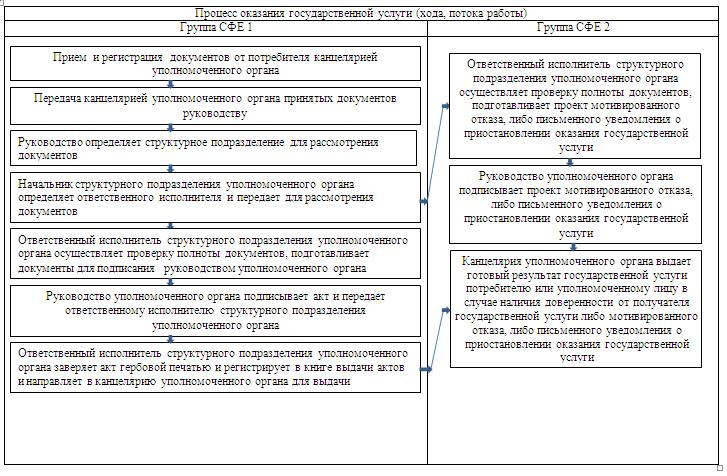 

Приложение 6

      к постановлению акимата

      Южно-Казахстанской области

      от 26 декабря 2012 года

      № 419 

      Регламент государственной услуги

      «Утверждение землеустроительных проектов по формированию земельных участков» 

1. Основные понятия      1. В настоящем регламенте государственной услуги «Утверждение землеустроительных проектов по формированию земельных участков» (далее - Регламент) используются следующие понятия:

      1) получатель - физическое или юридическое лицо;

      2) уполномоченный орган – структурное подразделение местного исполнительного органа области, района (города областного значения), осуществляющее функции в области земельных отношений.  

2. Общие положения      2. Настоящий Регламент разработан в соответствии с пунктом 4 статьи 9-1 Закона Республики Казахстан от 27 ноября 2000 года «Об административных процедурах».

      Согласно подпункту 1-4) пункта 3 статьи 3 Закона Республики Казахстан от 24 марта 1998 года «О нормативных правовых актах» Регламент государственной услуги - нормативный правовой акт, устанавливающий требования к обеспечению соблюдения стандарта государственной услуги и определяющий порядок деятельности государственных органов, их подведомственных организаций, должностных лиц, а также физических и юридических лиц по оказанию государственной услуги.

      Регламент государственной услуги устанавливает также описание действий (взаимодействия) государственных органов, их подведомственных организаций и иных физических и юридических лиц, участвующих в процессе оказания государственной услуги.

      3. Государственная услуга оказывается уполномоченным органом.

      4. Форма оказываемой государственной услуги: не автоматизированная.

      5. Государственная услуга осуществляется на основании статьи 14-1 и 150 Земельного кодекса Республики Казахстан от 20 июня 2003 года, постановления Правительства Республики Казахстан от 1 ноября 2012 года № 1392 «Об утверждении стандартов государственных услуг, оказываемых Агентством Республики Казахстан по управлению земельными ресурсами и местными исполнительными органами в сфере земельных отношений, геодезии и картографии, и внесении изменений в постановление Правительства Республики Казахстан от 20 июля 2010 года № 745 «Об утверждении реестра государственных услуг, оказываемых физическим и юридическим лицам» (далее - Стандарт) и постановления Правительства Республики Казахстан от 20 июля 2010 года № 745 «Об утверждении реестра государственных услуг, оказываемых физическим и юридическим лицам».

      6. Результат оказываемой государственной услуги определен пунктом 5 Стандарта. 

3. Требования к порядку оказания государственной услуги      7. Информацию по вопросам оказания государственной услуги, о ходе оказания государственной услуги можно получить в уполномоченных органах, адреса которых указаны в приложении 1 Стандарта. График работы согласно пункту 9 Стандарта.

      8. Сроки оказания государственной услуги предусмотрены пунктом 7 Стандарта.

      9. Основания для отказа в предоставлении государственной услуги приведены в пункте 16 Стандарта.

      10. Этапы оказания государственной услуги с момента получения заявления от потребителя для получения государственной услуги и до момента выдачи результата государственной услуги:

      1) получатель подает заявление по форме согласно приложению 2 Стандарта в уполномоченный орган;

      2) канцелярия уполномоченного органа проводит регистрацию полученных документов и выдает получателю государственной услуги расписку о приеме документов, указанных в пункте 11 Стандарта, с указанием:

      - номера и даты приема запроса;

      - вида запрашиваемой государственной услуги;

      - количества и названий приложенных документов;

      - даты (время) и места выдачи документов;

      - фамилии, имени, отчества и должности лица, принявшего заявление на оказание государственной услуги и передает полученные документы руководству;

      3) руководство уполномоченного органа определяет структурное подразделение для рассмотрения документов;

      4) начальник структурного подразделения уполномоченного органа определяет ответственного исполнителя и передает для рассмотрения документов;

      5) ответственный исполнитель структурного подразделения уполномоченного органа осуществляет проверку полноты документов, подготавливает проект мотивированного отказа, либо письменного уведомления о приостановлении оказания государственной услуги или подготавливает документы для утверждения у руководства уполномоченного органа;

      6) Руководство уполномоченного органа подписывает землеустроительный проект, ответственный исполнитель структурного подразделения заверяет акт гербовой печатью и регистрирует в книге выдачи актов, либо руководство уполномоченного органа подписывает, а канцелярия направляет мотивированный отказ получателю услуги;

      7) утвержденный землеустроительный проект выдается канцелярией уполномоченного органа при личном посещении получателю государственной услуги либо по доверенности уполномоченному лицу.

      11. Минимальное количество лиц, осуществляющих прием документов для оказания государственной услуги в уполномоченном органе, составляет один сотрудник. 

4. Описание порядка действия (взаимодействия) в процессе оказания государственной услуги      12. Прием документов в уполномоченном органе осуществляется через ответственного сотрудника уполномоченного органа по месту нахождения земельного участка.

      После сдачи документов в уполномоченный орган, потребителю выдается расписка о приеме соответствующих документов, с указанием:

      номера и даты приема запроса;

      вида запрашиваемой государственной услуги;

      количества и названия приложенных документов;

      даты, времени и места выдачи документов;

      фамилии, имени, отчества сотрудника уполномоченного органа, принявшего заявление на оказание государственной услуги.

      13. Для получения государственной услуги получатель предоставляет в уполномоченный орган документы, указанные в пункте 11 Стандарта.

      14. В процессе оказания государственной услуги задействованы следующие структурно-функциональные единицы (далее - СФЕ):

      1) канцелярия уполномоченного органа;

      2) руководство уполномоченного органа;

      3) начальник структурного подразделения уполномоченного органа;

      4) ответственный исполнитель структурного подразделения уполномоченного органа.

      15. Текстовое табличное описание последовательности и взаимодействие административных действий (процедур) СФЕ с указанием срока выполнения каждого административного действия (процедуры) приведено в приложении 1 к настоящему Регламенту.

      16. Схемы, отражающие взаимосвязь между логической последовательностью административных действий в процессе оказания государственной услуги и СФЕ, приведены в приложении 2 к настоящему Регламенту. 

5. Ответственность должностных лиц, оказывающих государственные услуги      17. Ответственным лицом за оказание государственной услуги является руководитель уполномоченного органа (далее - должностное лицо).

      Должностное лицо несут ответственность за реализацию оказания государственной услуги в установленные сроки в соответствии с законодательными актами Республики Казахстан. 

      Приложение 1

      к Регламенту государственной услуги

      «Утверждение землеустроительных

      проектов по формированию земельных

      участков» 

Описание

      последовательности и взаимодействие административных

действий (процедур) 

Таблица 1. Описание действий СФЕ 

Таблица 2. Варианты использования. Альтернативный процесс.

      Приложение 2

      к Регламенту государственной услуги

      «Утверждение землеустроительных

      проектов по формированию земельных

      участков»       Схемы, отражающие взаимосвязь между логической последовательностью административных действий

      

      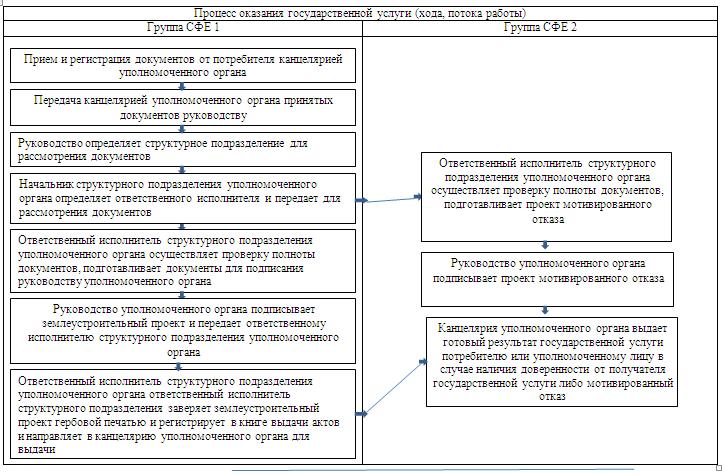 

      Приложение 7

      к постановлению акимата

      Южно-Казахстанской области

      от 26 декабря 2012 года

      № 419       

 Регламент государственной услуги

      «Выдача решения на изменение целевого назначения земельного участка» 

1. Основные понятия      1. В настоящем регламенте государственной услуги «Выдача решения на изменение целевого назначения земельного участка» (далее - Регламент) используются следующие понятия:

      1) получатель - физическое или юридическое лицо;

      2) исполнительный орган – местными исполнительный органам области, района (города областного значения), осуществляющими функции в области земельных отношений.  

2. Общие положения      2. Настоящий Регламент разработан в соответствии с пунктом 4 статьи 9-1 Закона Республики Казахстан от 27 ноября 2000 года «Об административных процедурах».

      Согласно подпункту 1-4) пункта 3 статьи 3 Закона Республики Казахстан от 24 марта 1998 года «О нормативных правовых актах» Регламент государственной услуги - нормативный правовой акт, устанавливающий требования к обеспечению соблюдения стандарта государственной услуги и определяющий порядок деятельности государственных органов, их подведомственных организаций, должностных лиц, а также физических и юридических лиц по оказанию государственной услуги.

      Регламент государственной услуги устанавливает также описание действий (взаимодействия) государственных органов, их подведомственных организаций и иных физических и юридических лиц, участвующих в процессе оказания государственной услуги.

      3. Государственная услуга оказывается исполнительным органом.

      4. Форма оказываемой государственной услуги: не автоматизированная.

      5. Государственная услуга осуществляется на основании статьи 49-1 Земельного кодекса Республики Казахстан от 20 июня 2003 года, постановления Правительства Республики Казахстан от 1 ноября 2012 года № 1392 «Об утверждении стандартов государственных услуг, оказываемых Агентством Республики Казахстан по управлению земельными ресурсами и местными исполнительными органами в сфере земельных отношений, геодезии и картографии, и внесении изменений в постановление Правительства Республики Казахстан от 20 июля 2010 года № 745 «Об утверждении реестра государственных услуг, оказываемых физическим и юридическим лицам» (далее - Стандарт) и постановления Правительства Республики Казахстан от 20 июля 2010 года № 745 «Об утверждении реестра государственных услуг, оказываемых физическим и юридическим лицам».

      6. Результат оказываемой государственной услуги определен пунктом 5 Стандарта.  

3. Требования к порядку оказания государственной услуги      7. Информацию по вопросам оказания государственной услуги, о ходе оказания государственной услуги можно получить в исполнительных органах, указанных в приложении 1 Стандарта. График работы согласно  пункту 9 Стандарта.

      8. Сроки оказания государственной услуги предусмотрены пунктом 7 Стандарта.

      9. Основания для отказа в предоставлении государственной услуги приведены в пункте 16 Стандарта.

      10. Этапы оказания государственной услуги с момента получения заявления от потребителя для получения государственной услуги и до момента выдачи результата государственной услуги:

      1) получатель подает заявление по форме согласно приложению 2 Стандарта в исполнительный орган;

      2) канцелярия исполнительного органа проводит регистрацию полученных документов и выдает получателю государственной услуги расписку о приеме документов, указанных в пункте 11 Стандарта, с указанием:

      - номера и даты приема запроса;

      - вида запрашиваемой государственной услуги;

      - количества и названий приложенных документов;

      - даты (время) и места выдачи документов;

      - фамилии, имени, отчества и должности лица, принявшего заявление на оказание государственной услуги, и передает полученные документы уполномоченному лицу местного исполнительного органа;

      3) уполномоченное лицо исполнительного органа, указанное в приложении 1 к Стандарту определяет уполномоченный орган в области земельных отношений, указанное в приложении 3 к настоящему Регламенту;

      4) канцелярия уполномоченного органа проводит регистрацию полученных документов и передает полученные документы руководству;

      5) руководство уполномоченного органа определяет структурное подразделение для рассмотрения документов;

      6) начальник структурного подразделения уполномоченного органа определяет ответственного исполнителя и передает для рассмотрения документов;

      7) ответственный исполнитель структурного подразделения уполномоченного органа осуществляет проверку полноты документов, подготавливает проект мотивированного отказа или подготавливает документы для внесения на рассмотрение в земельную комиссию, создаваемую согласно пункту 2 статьи 43 Земельного кодекса Республики Казахстан;

      8) земельная комиссия принимает решение по документам, предложенные уполномоченным органом, в виде протокольного заключения;

      9) ответственный исполнитель структурного подразделения уполномоченного органа осуществляет составление протокольного решения земельной комиссии в течение пяти рабочих дней с момента поступления в комиссию предложения, а также в течение пяти рабочих дней письменным уведомлением передает протокол получателю услуги для подготовки им землеустроительного проекта;

      10) руководство уполномоченного органа подписывает, а канцелярия направляет получателю услуги письменное уведомление;

      11) получатель услуги предоставляет в уполномоченный орган подготовленный землеустроительный проект;

      12) канцелярия уполномоченного органа регистрирует полученный землеустроительный проект и передает руководству;

      13) руководство уполномоченного органа определяет ответственного исполнителя;

      14) ответственный исполнитель уполномоченного органа подготавливает проект решения исполнительного органа и передает руководству для визирования;

      15) руководство уполномоченного органа визирует, канцелярия направляет проект решения в исполнительный орган;

      16) канцелярия исполнительного органа регистрирует документы и передает уполномоченному лицу исполнительного органа;

      17) уполномоченное лицо исполнительного органа определяет структурное подразделение;

      18) структурное подразделение исполнительного органа осуществляет согласование проекта решения, и передает руководству на визирование;

      19) руководство исполнительного органа знакомится с проектом решения и подписывает его;

      20) канцелярия исполнительного органа осуществляет регистрацию решения в книге регистрации актов и выдается при личном посещении получателю государственной услуги либо по доверенности уполномоченному лицу.

      11. Минимальное количество лиц, осуществляющих прием документов для оказания государственной услуги в исполнительном органе, составляет один сотрудник.  

4. Описание порядка действия (взаимодействия) в процессе оказания государственной услуги      12. Прием документов осуществляется уполномоченным лицом местного исполнительного органа по адресам, указанным в приложении 1 Стандарта.

      После сдачи документов в исполнительный орган, потребителю выдается расписка о приеме соответствующих документов, с указанием:

      номера и даты приема запроса;

      вида запрашиваемой государственной услуги;

      количества и названия приложенных документов;

      даты, времени и места выдачи документов;

      фамилии, имени, отчества лица принявшего заявление на оказание государственной услуги.

      13. Для получения государственной услуги получатель предоставляет в исполнительный орган документы, указанные в пункте 11 Стандарта.

      14. В процессе оказания государственной услуги задействованы следующие структурно-функциональные единицы (далее - СФЕ):

      1) канцелярия исполнительного органа;

      2) уполномоченное лицо исполнительного органа;

      3) структурное подразделения исполнительного органа;

      4) канцелярия уполномоченного органа;

      5) руководство уполномоченного органа;

      6) начальник структурного подразделения уполномоченного органа;

      7) ответственный исполнитель структурного подразделения уполномоченного органа.

      15. Текстовое табличное описание последовательности и взаимодействие административных действий (процедур) СФЕ с указанием срока выполнения каждого административного действия (процедуры) приведено в приложении 1 к настоящему Регламенту.

      16. Схемы, отражающие взаимосвязь между логической последовательностью административных действий в процессе оказания государственной услуги и СФЕ, приведены в приложении 2 к настоящему Регламенту.  

5. Ответственность должностных лиц, оказывающих государственные услуги      17. Ответственным лицом за оказание государственной услуги является уполномоченное лицо исполнительного органа (далее - должностное лицо).

      Должностное лицо несут ответственность за реализацию оказания государственной услуги в установленные сроки в соответствии с законодательными актами Республики Казахстан.

      Приложение 1

      к Регламенту государственной услуги

      «Выдача решения на изменение

      целевого назначения земельного участка» 

Описание

      последовательности и взаимодействие административных

действий (процедур) 

Таблица 1. Описание действий СФЕ 

Таблица 2. Варианты использования. Альтернативный процесс.

      Приложение 2

      к Регламенту государственной услуги

      «Выдача решения на изменение

      целевого назначения земельного участка»       Схемы, отражающие взаимосвязь между логической последовательностью административных действий

            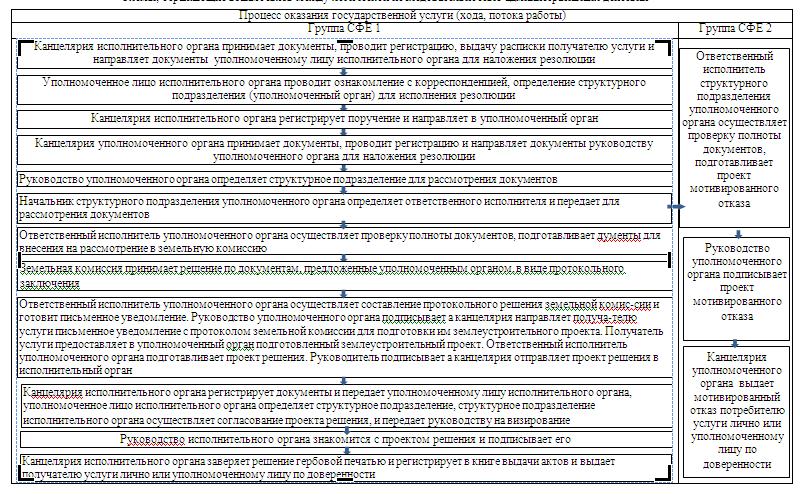 

      Приложение 3

      к Регламенту государственной услуги

      «Выдача решения на изменение

      целевого назначения земельного участка» Перечень уполномоченных органов по оказанию государственной услуги

      Приложение 8

      к постановлению акимата

      Южно-Казахстанской области

      от 26 декабря 2012 года

      № 419 

      Регламент государственной услуги

      «Выдача разрешения на использование земельного участка для изыскательских работ» 

1. Основные понятия      1. В настоящем регламенте государственной услуги «Выдача разрешения на использование земельного участка для изыскательских работ» (далее - Регламент) используются следующие понятия:

      1) получатель - физическое или юридическое лицо;

      2) исполнительный орган –местными исполнительный органам области, района (города областного значения), осуществляющими функции в области земельных отношений. 

2. Общие положения      2. Настоящий Регламент разработан в соответствии с пунктом 4 статьи 9-1 Закона Республики Казахстан от 27 ноября 2000 года «Об административных процедурах».

      Согласно подпункту 1-4) пункта 3 статьи 3 Закона Республики Казахстан от 24 марта 1998 года «О нормативных правовых актах» Регламент государственной услуги - нормативный правовой акт, устанавливающий требования к обеспечению соблюдения стандарта государственной услуги и определяющий порядок деятельности государственных органов, их подведомственных организаций, должностных лиц, а также физических и юридических лиц по оказанию государственной услуги.

      Регламент государственной услуги устанавливает также описание действий (взаимодействия) государственных органов, их подведомственных организаций и иных физических и юридических лиц, участвующих в процессе оказания государственной услуги.

      3. Государственная услуга оказывается исполнительным органом.

      4. Форма оказываемой государственной услуги: не автоматизированная.

      5. Государственная услуга осуществляется на основании статей 16, 17, 18 и 71 Земельного кодекса Республики Казахстан от 20 июня 2003 года, постановления Правительства Республики Казахстан от 1 ноября 2012 года № 1392 «Об утверждении стандартов государственных услуг, оказываемых Агентством Республики Казахстан по управлению земельными ресурсами и местными исполнительными органами в сфере земельных отношений, геодезии и картографии, и внесении изменений в постановление Правительства Республики Казахстан от 20 июля 2010 года № 745 «Об утверждении реестра государственных услуг, оказываемых физическим и юридическим лицам» (далее - Стандарт) и постановления Правительства Республики Казахстан от 20 июля 2010 года № 745 «Об утверждении реестра государственных услуг, оказываемых физическим и юридическим лицам».

      6. Результат оказываемой государственной услуги определен пунктом 5 Стандарта. 

3. Требования к порядку оказания государственной услуги      7. Информацию по вопросам оказания государственной услуги о ходе оказания государственной услуги можно получить в исполнительных органах, указанных в приложении 1 Стандарта. График работы согласно пункту 9 Стандарта.

      8. Сроки оказания государственной услуги предусмотрены пунктом 7 Стандарта.

      9. Основания для отказа в предоставлении государственной услуги приведены в пункте 16 Стандарта.

      10. Этапы оказания государственной услуги с момента получения заявления от потребителя для получения государственной услуги и до момента выдачи результата государственной услуги:

      1) получатель подает заявление по форме согласно приложению 2 Стандарта или письма-ходатайства от юридического лица о выдаче разрешения на использование земельного участка для изыскательских работ с указанием сроков, местоположения и площади земельного участка в исполнительный орган;

      2) канцелярия исполнительного органа проводит регистрацию полученных документов и выдает получателю государственной услуги расписку о приеме документов, указанных в пункте 11 Стандарта, с указанием:

      - номера и даты приема запроса;

      - вида запрашиваемой государственной услуги;

      - количества и названий приложенных документов;

      - даты (время) и места выдачи документов;

      - фамилии, имени, отчества и должности лица, принявшего заявление на оказание государственной услуги, и передает полученные документы уполномоченному лицу местного исполнительного органа;

      3) уполномоченное лицо исполнительного органа, адреса и телефоны которых указаны в приложении 1 к Стандарту определяет уполномоченный орган в области земельных отношений адреса и телефоны которых указаны в приложении 3 к настоящему Регламенту;

      4) канцелярия уполномоченного органа проводит регистрацию полученных документов и передает полученные документы руководству;

      5) руководство уполномоченного органа определяет структурное подразделение для рассмотрения документов;

      6) начальник структурного подразделения уполномоченного органа определяет ответственного исполнителя и передает для рассмотрения документов;

      7) ответственный исполнитель структурного подразделения уполномоченного органа осуществляет проверку полноты документов, и в течении двух рабочих дней подготавливает проект мотивированного отказа или подготавливает проект разрешения с сопроводительным письмом и передает руководству на визирование;

      8) руководство уполномоченного органа визирует, а канцелярия направляет в исполнительный орган разрешение с сопроводительным письмом;

      9) канцелярия исполнительного органа регистрирует документы и передает уполномоченному лицу исполнительного органа;

      10) уполномоченное лицо исполнительного органа знакомится с проектом разрешения, и подписывает его;

      11) канцелярия исполнительного органа осуществляет регистрацию подписанного разрешения в книге регистрации актов и выдается лично получателю государственной услуги либо по доверенности уполномоченному лицу.

      11. Минимальное количество лиц, осуществляющих прием документов для оказания государственной услуги в уполномоченном органе, составляет один сотрудник. 

4. Описание порядка действия (взаимодействия) в процессе оказания государственной услуги      12. Прием документов осуществляется уполномоченным лицом местного исполнительного органа по адресам, указанным в приложении 1 Стандарта.

      После сдачи документов в исполнительный орган, потребителю выдается расписка о приеме соответствующих документов, с указанием:

      номера и даты приема запроса;

      вида запрашиваемой государственной услуги;

      количества и названия приложенных документов;

      даты, времени и места выдачи документов;

      фамилии, имени, отчества и должности лица принявшего заявление на оказание государственной услуги.

      13. Для получения государственной услуги получатель предоставляет в исполнительный орган документы, указанные в пункте 11 Стандарта.

      14. В процессе оказания государственной услуги задействованы следующие структурно-функциональные единицы (далее - СФЕ):

      1) канцелярия исполнительного органа;

      2) уполномоченное лицо исполнительного органа;

      3) структурное подразделения исполнительного органа;

      4) канцелярия уполномоченного органа;

      5) руководство уполномоченного органа;

      6) начальник структурного подразделения уполномоченного органа;

      7) ответственный исполнитель структурного подразделения уполномоченного органа;

      15. Текстовое табличное описание последовательности и взаимодействие административных действий (процедур) СФЕ с указанием срока выполнения каждого административного действия (процедуры) приведено в приложении 1 к настоящему Регламенту.

      16. Схемы, отражающие взаимосвязь между логической последовательностью административных действий в процессе оказания государственной услуги и СФЕ, приведены в приложении 2 к настоящему Регламенту. 

5. Ответственность должностных лиц, оказывающих государственные услуги      17. Ответственным лицом за оказание государственной услуги является уполномоченное лицо исполнительного органа (далее - должностные лица).

      Должностные лица несут ответственность за реализацию оказания государственной услуги в установленные сроки в соответствии с законодательными актами Республики Казахстан.

      Приложение 1

      к Регламенту государственной услуги

      «Выдача разрешения на использование

      земельного участка для изыскательских

      работ» 

Описание

      последовательности и взаимодействие административных

действий (процедур) 

Таблица 1. Описание действий СФЕ 

Таблица 2. Варианты использования. Альтернативный процесс.

      Приложение 2

      к Регламенту государственной услуги

      «Выдача разрешения на использование

      земельного участка для изыскательских

      работ»       Схемы, отражающие взаимосвязь между логической последовательностью административных действий

      

 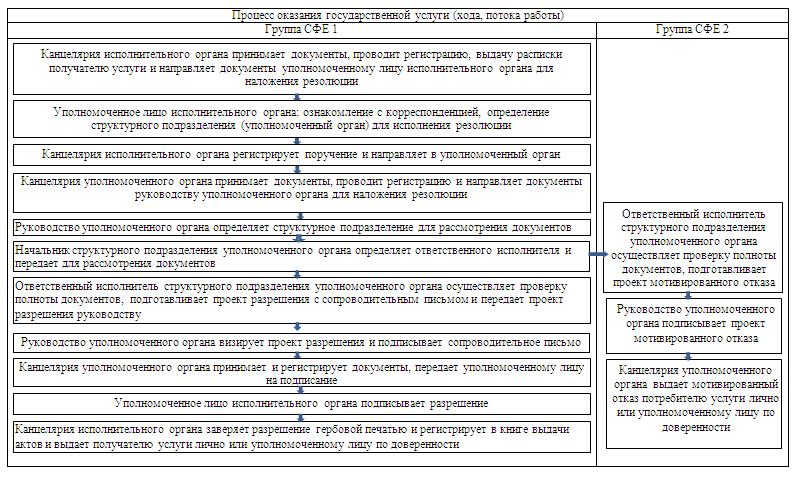 

      Приложение 3

      к Регламенту государственной услуги

      «Выдача разрешения на использование

      земельного участка для изыскательских

      работ» Перечень уполномоченных органов по оказанию государственной услуги
					© 2012. РГП на ПХВ «Институт законодательства и правовой информации Республики Казахстан» Министерства юстиции Республики Казахстан
				Действия основного процесса (хода, потока работ)Действия основного процесса (хода, потока работ)Действия основного процесса (хода, потока работ)Действия основного процесса (хода, потока работ)№ действия

(хода, потока работ)123Наименование СФЕИнспектор

ЦентраИнспектор

накопительного

отделаИнспектор

накопительного

отделаНаименование действия (процесса, процедуры, операции) и их описаниеПрием

документовРасписывается

в журнале и

собирает

документыСоставляет

реестр и

направляет

документыФорма завершения

(данные, документ, организационно-распорядительное

решение)Регистрация

в журнале и

выдача

распискиСбор

документов в

накопительный

отделОтправка

документов в

уполномоченный

органСроки исполнения15 минут30 минут1 час 30 минут№ действия

(хода, потока работ)456Наименование СФЕОтветственный

исполнительРуководство уполномоченного органаНачальник структурного подразделенияНаименование действия (процесса, процедуры, операции) и их описаниеПрием

документов,

регистрация, выдача распискиОзнакомление с корреспонденцией, определение

структурного

подразделения

для исполненияОзнакомление с корреспонденцией,

определение

ответственного

исполнителя для

исполненияФорма завершения

(данные, документ,

организационно-

распорядительное

решение)Направление

документов

руководству

для наложения

резолюцииНаложение

резолюции,

отправка

начальнику

структурного

подразделенияНаложение

резолюции,

передача

документов

ответственному

исполнителюСроки исполнения30 минут30 минут15 минут№ действия

(хода, потока работ)7788Наименование СФЕОтветственный

исполнительОтветственный

исполнительНачальник структурного подразделенияНачальник структурного подразделенияНаименование действия

(процесса, процедуры,

операции) и их

описаниеОсуществление проверки полноты документов,

направление документов в специализированное предприятие, подготовка мотивированного отказа либо письменного уведомления о приостановлении оказания государственной услугиОсуществление проверки полноты документов,

направление документов в специализированное предприятие, подготовка мотивированного отказа либо письменного уведомления о приостановлении оказания государственной услугиВизирование запроса

в специализированное предприятие, мотивированного отказа либо письменного уведомления о приостановлении оказания государственной услугиВизирование запроса

в специализированное предприятие, мотивированного отказа либо письменного уведомления о приостановлении оказания государственной услугиФорма завершения

(данные, документ, организационно-распорядительное

решение)Подготовка документов для направления в специализированное предприятие, передача

документов с

материалами

начальнику

структурного

подразделенияПодготовка документов для направления в специализированное предприятие, передача

документов с

материалами

начальнику

структурного

подразделенияПередача запроса, мотивированного отказа либо письменного уведомления о приостановлении оказания государственной услуги на подпись руководству

уполномоченного

органаПередача запроса, мотивированного отказа либо письменного уведомления о приостановлении оказания государственной услуги на подпись руководству

уполномоченного

органаСроки исполненияВ течение 1 рабочего дня, а для дубликата акта 3 часаВ течение 1 рабочего дня, а для дубликата акта 3 часа30 минут30 минут№ действия (хода,

потока работ)9101011Наименование СФЕРуководство

уполномоченного

органаКанцелярия уполномоченного органаКанцелярия уполномоченного органаКанцелярия специализированного предприятияНаименование действия

(процесса, процедуры,

операции) и их

описаниеОзнакомление с корреспонденциейРегистрация запроса в журнале исходящей корреспонденции или письменного уведомления о приостановлении оказании государственной услуги в книге регистрации и учета или мотивированного отказаРегистрация запроса в журнале исходящей корреспонденции или письменного уведомления о приостановлении оказании государственной услуги в книге регистрации и учета или мотивированного отказаРегистрация запроса уполномоченного органаФорма завершения

(данные, документ, организационно-распорядительное

решение)Подписание документаПередача запроса в специализированное предприятие либо направление мотивированного отказа или письменного уведомления о приостановлении оказании государственной услуги потребителю или в ЦентрПередача запроса в специализированное предприятие либо направление мотивированного отказа или письменного уведомления о приостановлении оказании государственной услуги потребителю или в ЦентрНаправление

документов

руководству

для

наложения

резолюцииСроки исполнения30 минут1 час1 час1 час№ действия (хода,

потока работ)12131314Наименование СФЕ

 Руководство специализированного предприятияГруппа приема и выдачи специализированного предприятияГруппа приема и выдачи специализированного предприятияПроизводственное подразделение специализированного предприятияНаименование действия

(процесса, процедуры,

операции) и их

описаниеОзнакомление с

документами,

наложение резолюцииПроведение экспертизыПроведение экспертизыИзготовление акта (дубликата акта)Форма завершения

(данные, документ,

организационно-

распорядительное

решение)Передача документов группе приема и выдачиПередача

документов производственному подразделениюПередача

документов производственному подразделениюПередача акта (дубликата акта) группе приема и выдачиСроки исполнения30 минут30 минут30 минутВ течение 2 рабочих дней, а для дубликата акта 6 часов№ действия (хода,

потока работ)15161617Наименование СФЕГруппа приема и выдачи специализированного предприятияРуководство специализированного предприятияРуководство специализированного предприятияКанцелярия специализированного органаНаименование действия

(процесса, процедуры,

операции) и их

описаниеПроведение экспертизы акта (дубликата акта)Подписание акта (дубликата акта)Подписание акта (дубликата акта)Направление акта (дубликата акта) в уполномоченный органФорма завершения

(данные, документ,

организационно-

распорядительное

решение)Передача акта (дубликата акта) руководствуПередача акта (дубликата акта) в канцеляриюПередача акта (дубликата акта) в канцеляриюПередача акта (дубликата акта) в уполномоченный органСроки исполнения30 минут30 минут30 минут1 час№ действия (хода,

потока работ)18191920Наименование СФЕКанцелярия уполномоченного органаОтветственный

исполнительОтветственный

исполнительРуководство уполномоченного органаНаименование действия

(процесса, процедуры,

операции) и их

описаниеПрием акта (дубликата акта) от специализированного предприятия,

регистрацияПроверка изготовленного акта (дубликата акта)Проверка изготовленного акта (дубликата акта)Подписание акта (дубликата акта) либо мотивированного отказаФорма завершения

(данные, документ,

организационно-

распорядительное

решение)Передача акта (дубликата акта) ответственному исполнителюПередача 

акта (дубликата акта) руководству уполномоченного органа на подписаниеПередача 

акта (дубликата акта) руководству уполномоченного органа на подписаниеПередача акта (дубликата акта) либо мотивированного отказа в структурное

подразделениеСроки исполнения15 минут1 час1 час30 минут№ действия (хода,

потока работ)21222223Наименование СФЕСтруктурное

подразделениеКанцелярия

уполномоченного

органаКанцелярия

уполномоченного

органаИнспектор ЦентраНаименование действия

(процесса, процедуры,

операции) и их

описаниеЗаверение акта (дубликата акта) гербовой печатью, регистрация акта (дубликата акта) в книге выдачи актовВыдача акта (дубликата акта) потребителю или

передача в ЦентрВыдача акта (дубликата акта) потребителю или

передача в ЦентрВыдача акта (дубликата акта), письменного уведомления о приостановлении оказании государственной услуги либо мотивированного отказа потребителюФорма завершения

(данные, документ,

организационно-

распорядительное

решение)Передача акта (дубликата акта) в канцелярию

уполномоченного

органаРасписка о выдаче

акта (дубликата акта) потребителю

или передаче

акта в ЦентрРасписка о выдаче

акта (дубликата акта) потребителю

или передаче

акта в ЦентрРасписка о выдаче

акта (дубликата акта), письменного уведомления о приостановлении оказании государственной услуги либо мотивированного отказа потребителюСроки исполнения15 минут1 час1 часВ течение 1 рабочего

дняГруппа 1

СФЕ

Инспектор

ЦентраГруппа 2 Канцелярия уполномоченного органаГруппа 3

СФЕ

Ответственный

исполнительГруппа 4

СФЕ

Руководство уполномоченного органаГруппа 5 СФЕ Специализированное предприятиеДействие № 1

Прием

документов,

выдача расписки,

регистрация

заявления, направление

документов в уполномоченный органДействие № 2

Прием заявления из Центра или от

потребителя, выдача

расписки, регистрация,

направление заявления

руководству

уполномоченного органаДействие № 3

Определение

структурного

подразделения для

исполнения,

наложение

резолюцииДействие № 4

Рассмотрение

заявления,

подготовка документов для направления в специализированное предприятиеДействие № 5

Рассмотрение

направленного запроса уполномоченного органа, изготовление акта (дубликата акта), направление акта (дубликата акта) в уполномоченный органДействие № 6

Проверка изготовленного акта (дубликата акта)Действие № 7

Подписание акта (дубликата акта)Действие № 8

Заверение акта (дубликата акта) гербовой печатью и регистрация в книге выдачи актов Действие № 9

Передача

акта (дубликата акта) в Центр

или выдача

потребителюДействие № 10

Выдача акта (дубликата акта) потребителю

в ЦентреГруппа 1 СФЕ

Инспектор

ЦентраГруппа 2 СФЕ

Канцелярия

уполномоченного органаГруппа 3 СФЕ

Ответственный

исполнительГруппа 4 СФЕ

Руководство уполномоченного органа Действие № 1

Прием

документов,

выдача расписки,

регистрация заявления,

направление

документов в

уполномоченный органДействие № 2

Прием заявления из Центра или от

потребителя, выдача

расписки, регистрация,

направление заявления

руководству

уполномоченного органаДействие № 3

Определение

структурного

подразделения для исполнения,

наложение

резолюцииДействие № 4

Рассмотрение

заявления. Подготовка

мотивированного отказаДействие № 5

Подписание мотивированного отказаДействие № 6

Передача мотивированного отказа в Центр или выдача

потребителюДействие № 7

Выдача мотивированного отказа потребителю в ЦентреДействия основного процесса (хода, потока работ)Действия основного процесса (хода, потока работ)Действия основного процесса (хода, потока работ)Действия основного процесса (хода, потока работ)№ действия

(хода, потока работ)123Наименование СФЕИнспектор

ЦентраИнспектор

накопительного

отделаИнспектор

накопительного

отделаНаименование действия

(процесса, процедуры,

операции) и их

описаниеПрием

документовРасписывается

в журнале и

собирает

документыСоставляет

реестр и

направляет

документыФорма завершения

(данные, документ,

организационно-

распорядительное

решение)Регистрация

в журнале и

выдача

распискиСбор

документов в

накопительный

отделОтправка

документов в

уполномоченный

органСроки исполнения15 минут30 минут1 час 30 минут№ действия

(хода, потока работ)456Наименование СФЕОтветственный

исполнительРуководство уполномоченного органаНачальник структурного подразделенияНаименование действия

(процесса,  процедуры,

операции) и их

описаниеПрием

документов,

регистрация, выдача распискиОзнакомление с корреспонденцией,

определение

структурного

подразделения

для

исполненияОзнакомление с корреспонденцией,

определение

ответственного

исполнителя для

исполненияФорма завершения

(данные, документ,

организационно-

распорядительное

решение)Направление

документов

руководству

для наложения

резолюцииНаложение

резолюции,

отправка

начальнику

структурного

подразделенияНаложение

резолюции,

передача

документов

ответственному

исполнителюСроки исполнения30 минут30 минут15 минут№ действия

(хода, потока работ)7788Наименование СФЕОтветственный

исполнительОтветственный

исполнительНачальник структурного подразделенияНачальник структурного подразделенияНаименование действия

(процесса, процедуры,

операции) и их

описаниеОсуществление проверки полноты

документов,

направление документов в специализированное предприятие, подготовка мотивированного отказа либо письменного уведомления о приостановлении оказания государственной услугиОсуществление проверки полноты

документов,

направление документов в специализированное предприятие, подготовка мотивированного отказа либо письменного уведомления о приостановлении оказания государственной услугиВизирование запроса

в специализированное предприятие, мотивированного отказа либо письменного уведомления о приостановлении оказания государственной услугиВизирование запроса

в специализированное предприятие, мотивированного отказа либо письменного уведомления о приостановлении оказания государственной услугиФорма завершения

(данные, документ,

организационно-

распорядительное

решение)Подготовка документов для направления в специализированное предприятие, передача

документов с

материалами

начальнику

структурного

подразделенияПодготовка документов для направления в специализированное предприятие, передача

документов с

материалами

начальнику

структурного

подразделенияПередача запроса, мотивированного отказа либо письменного уведомления о приостановлении оказания государственной услуги на подпись руководству

уполномоченного

органаПередача запроса, мотивированного отказа либо письменного уведомления о приостановлении оказания государственной услуги на подпись руководству

уполномоченного

органаСроки исполненияВ течение 1 рабочего дня, а для дубликата акта 3 часаВ течение 1 рабочего дня, а для дубликата акта 3 часа30 минут30 минут№ действия (хода,

потока работ)9101011Наименование СФЕРуководство

уполномоченного

органаКанцелярия уполномоченного органаКанцелярия уполномоченного органаКанцелярия специализированного предприятияНаименование действия

(процесса, процедуры,

операции) и их

описаниеОзнакомление с корреспонденциейРегистрация запроса в журнале исходящей корреспонденции или письменного уведомления о приостановлении оказании государственной услуги в книге регистрации и учета или мотивированного отказаРегистрация запроса в журнале исходящей корреспонденции или письменного уведомления о приостановлении оказании государственной услуги в книге регистрации и учета или мотивированного отказаРегистрация запроса уполномоченного органаФорма завершения

(данные, документ,

организационно-

распорядительное

решение)Подписание документаПередача запроса в специализированное предприятие либо направление мотивированного отказа или письменного уведомления о приостановлении оказании государственной услуги потребителю или в ЦентрПередача запроса в специализированное предприятие либо направление мотивированного отказа или письменного уведомления о приостановлении оказании государственной услуги потребителю или в ЦентрНаправление

документов

руководству

для наложения

резолюцииСроки исполнения30 минут1 час1 час1 час№ действия (хода,

потока работ)12131314Наименование СФЕ

 Руководство специализированного предприятияГруппа приема и выдачи специализированного предприятияГруппа приема и выдачи специализированного предприятияПроизводственное подразделение специализированного предприятияНаименование действия

(процесса, процедуры,

операции) и их

описаниеОзнакомление с

документами,

наложение резолюцииПроведение экспертизыПроведение экспертизыИзготовление акта (дубликата акта)Форма завершения

(данные, документ,

организационно-

распорядительное

решение)Передача документов группе приема и выдачиПередача

документов производственному подразделениюПередача

документов производственному подразделениюПередача акта (дубликата акта) группе приема и выдачиСроки исполнения30 минут30 минут30 минутВ течение 2 рабочих дней, а для дубликата акта 6 часов№ действия (хода,

потока работ)15161617Наименование СФЕГруппа приема и выдачи специализированного предприятияРуководство специализированного предприятияРуководство специализированного предприятияКанцелярия специализированного органаНаименование действия

(процесса, процедуры,

операции) и их

описаниеПроведение экспертизы акта (дубликата акта)Подписание акта (дубликата акта)Подписание акта (дубликата акта)Направление акта (дубликата акта) в уполномоченный органФорма завершения

(данные, документ,

организационно-

распорядительное

решение)Передача акта (дубликата акта) руководствуПередача акта (дубликата акта) в канцеляриюПередача акта (дубликата акта) в канцеляриюПередача акта (дубликата акта) в уполномоченный органСроки исполнения30 минут30 минут30 минут1 час№ действия (хода,

потока работ)18191920Наименование СФЕКанцелярия уполномоченного органаОтветственный

исполнительОтветственный

исполнительРуководство уполномоченного органаНаименование действия

(процесса, процедуры,

операции) и их

описаниеПрием акта (дубликата акта) от специализированного предприятия,

регистрацияПроверка изготовленного акта (дубликата акта)Проверка изготовленного акта (дубликата акта)Подписание акта (дубликата акта) либо мотивированного отказаФорма завершения

(данные, документ,

организационно-

распорядительное

решение)Передача акта (дубликата акта) ответственному исполнителюПередача 

акта (дубликата акта) руководству уполномоченного органа на подписаниеПередача 

акта (дубликата акта) руководству уполномоченного органа на подписаниеПередача акта (дубликата акта) либо мотивированного отказа в структурное

подразделениеСроки исполнения15 минут1 час1 час30 минут№ действия (хода,

потока работ)21222223Наименование СФЕСтруктурное

подразделениеКанцелярия

уполномоченного

органаКанцелярия

уполномоченного

органаИнспектор ЦентраНаименование действия

(процесса, процедуры,

операции) и их

описаниеЗаверение акта (дубликата акта) гербовой печатью, регистрация акта (дубликата акта) в книге выдачи актовВыдача акта (дубликата акта) потребителю или

передача в ЦентрВыдача акта (дубликата акта) потребителю или

передача в ЦентрВыдача акта (дубликата акта), письменного уведомления о приостановлении оказании государственной услуги либо мотивированного отказа потребителюФорма завершения

(данные, документ,

организационно-

распорядительное

решение)Передача акта (дубликата акта) в канцелярию

уполномоченного

органаРасписка о выдаче

акта (дубликата акта) потребителю

или передаче

акта в ЦентрРасписка о выдаче

акта (дубликата акта) потребителю

или передаче

акта в ЦентрРасписка о выдаче

акта (дубликата акта), письменного уведомления о приостановлении оказании государственной услуги либо мотивированного отказа потребителюСроки исполнения15 минут1 час1 часВ течение 1 рабочего

дняГруппа 1

СФЕ

Инспектор

ЦентраГруппа 2 Канцелярия уполномоченного органаГруппа 3

СФЕ

Ответственный

исполнительГруппа 4

СФЕ

Руководство уполномоченного органаГруппа 5 СФЕ

Специализированное предприятиеДействие № 1

Прием

документов,

выдача расписки,

регистрация

заявления, направление

документов в уполномоченный органДействие № 2

Прием заявления из Центра или от потребителя, выдача

расписки, регистрация,

направление заявления

руководству

уполномоченного органаДействие № 3

Определение

структурного

подразделения для

исполнения,

наложение

резолюцииДействие № 4

Рассмотрение

заявления,

подготовка документов для направления в специализированное предприятиеДействие № 5

Рассмотрение

направленного запроса уполномоченного органа, изготовление акта (дубликата акта), направление акта (дубликата акта) в уполномоченный органДействие № 6

Проверка изготовленного акта (дубликата акта)Действие № 7

Подписание акта (дубликата акта)Действие № 8

Заверение акта (дубликата акта) гербовой печатью и регистрация в книге выдачи актов Действие № 9

Передача

акта (дубликата акта) в Центр

или выдача

потребителюДействие № 10

Выдача акта (дубликата акта) потребителю

в ЦентреГруппа 1 СФЕ

Инспектор

ЦентраГруппа 2 СФЕ

Канцелярия

уполномоченного органаГруппа 3 СФЕ

Ответственный

исполнительГруппа 4 СФЕ

Руководство уполномоченного органа Действие № 1

Прием

документов,

выдача расписки,

регистрация заявления,

направление

документов в

уполномоченный органДействие № 2

Прием заявления из Центра или от

потребителя, выдача расписки, регистрация,

направление заявления

руководству

уполномоченного органаДействие № 3

Определение

структурного

подразделения для исполнения,

наложение

резолюцииДействие № 4

Рассмотрение

заявления. Подготовка

мотивированного отказаДействие № 5

Подписание мотивированного отказаДействие № 6

Передача мотивированного отказа в Центр или выдача

потребителюДействие № 7

Выдача мотивированного отказа потребителю  в ЦентреДействия основного процесса (хода, потока работ)Действия основного процесса (хода, потока работ)Действия основного процесса (хода, потока работ)Действия основного процесса (хода, потока работ)№ действия

(хода, потока работ)123Наименование СФЕИнспектор

ЦентраИнспектор

накопительного

отделаИнспектор

накопительного

отделаНаименование действия

(процесса, процедуры,

операции) и их

описаниеПрием

документовРасписывается

в журнале и

собирает

документыСоставляет

реестр и

направляет

документыФорма завершения

(данные, документ,

организационно-

распорядительное

решение)Регистрация

в журнале и

выдача

распискиСбор

документов в

накопительный

отделОтправка

документов в

уполномоченный

органСроки исполнения15 минут30 минут1 час 30 минут№ действия

(хода, потока работ)456Наименование СФЕОтветственный

исполнительРуководство

уполномоченного органаНачальник структурного подразделенияНаименование действия

(процесса, процедуры,

операции) и их

описаниеПрием

документов,

регистрация, выдача распискиОзнакомление с корреспонденцией, определение

структурного

подразделения

для исполненияОзнакомление с корреспонденцией, определение

ответственного

исполнителя для

исполненияФорма завершения

(данные, документ,

организационно-

распорядительное

решение)Направление

документов

руководству

для наложения

резолюцииНаложение

резолюции,

отправка

начальнику

структурного

подразделенияНаложение

резолюции,

передача

документов

ответственному

исполнителюСроки исполнения30 минут30 минут15 минут№ действия

(хода, потока работ)7788Наименование СФЕОтветственный

исполнительОтветственный

исполнительНачальник структурного подразделенияНачальник структурного подразделенияНаименование действия

(процесса, процедуры,

операции) и их

описаниеОсуществление проверки полноты

документов,

направление документов в

специализированное предприятие, подготовка мотивированного отказа либо письменного уведомления о приостановлении оказания государственной услугиОсуществление проверки полноты

документов,

направление документов в

специализированное предприятие, подготовка мотивированного отказа либо письменного уведомления о приостановлении оказания государственной услугиВизирование запроса

в специализированное предприятие, мотивированного отказа либо письменного уведомления о приостановлении оказания государственной услугиВизирование запроса

в специализированное предприятие, мотивированного отказа либо письменного уведомления о приостановлении оказания государственной услугиФорма завершения

(данные, документ,

организационно-

распорядительное

решение)Подготовка документов для направления в специализированное предприятие, передача

документов с

материалами начальнику

структурного подразделенияПодготовка документов для направления в специализированное предприятие, передача

документов с

материалами начальнику

структурного подразделенияПередача запроса, мотивированного отказа либо письменного уведомления о приостановлении оказания государственной услуги на

подпись руководству

уполномоченного

органаПередача запроса, мотивированного отказа либо письменного уведомления о приостановлении оказания государственной услуги на

подпись руководству

уполномоченного

органаСроки исполненияВ течение 1 рабочего дня, а для дубликата акта 3 часаВ течение 1 рабочего дня, а для дубликата акта 3 часа30 минут30 минут№ действия (хода,

потока работ)9101011Наименование СФЕРуководство уполномоченного органаКанцелярия уполномоченного органаКанцелярия уполномоченного органаКанцелярия специализированного предприятияНаименование действия

(процесса, процедуры,

операции) и их

описаниеОзнакомление с корреспонденциейРегистрация запроса в журнале исходящей корреспонденции или письменного уведомления о приостановлении оказании государственной услуги в книге регистрации и учета или мотивированного отказаРегистрация запроса в журнале исходящей корреспонденции или письменного уведомления о приостановлении оказании государственной услуги в книге регистрации и учета или мотивированного отказаРегистрация запроса уполномоченного органаФорма завершения

(данные, документ,

организационно-

распорядительное

решение)Подписание документаПередача запроса в специализированное предприятие либо направление мотивированного отказа или письменного уведомления о приостановлении оказании государственной услуги потребителю или в ЦентрПередача запроса в специализированное предприятие либо направление мотивированного отказа или письменного уведомления о приостановлении оказании государственной услуги потребителю или в ЦентрНаправление

документов

руководству

для наложения

резолюцииСроки исполнения30 минут1 час1 час1 час№ действия (хода,

потока работ)12131314Наименование СФЕ

 Руководство специализированного предприятияГруппа приема и выдачи специализированного предприятияГруппа приема и выдачи специализированного предприятияПроизводственное подразделение специализированного предприятияНаименование действия

(процесса, процедуры,

операции) и их

описаниеОзнакомление с

документами,

наложение резолюцииПроведение экспертизыПроведение экспертизыИзготовление акта (дубликата акта)Форма завершения

(данные, документ,

организационно-

распорядительное

решение)Передача документов группе приема и выдачиПередача

документов производственному подразделениюПередача

документов производственному подразделениюПередача акта (дубликата акта) группе приема и выдачиСроки исполнения30 минут30 минут30 минутВ течение 2 рабочих дней, а для дубликата акта 6 часов№ действия (хода,

потока работ)15161617Наименование СФЕГруппа приема и выдачи специализированного предприятияРуководство специализированного предприятияРуководство специализированного предприятияКанцелярия специализированного органаНаименование действия

(процесса, процедуры,

операции) и их

описаниеПроведение экспертизы акта (дубликата акта)Подписание акта (дубликата акта)Подписание акта (дубликата акта)Направление акта (дубликата акта) в уполномоченный органФорма завершения

(данные, документ,

организационно-

распорядительное

решение)Передача акта (дубликата акта) руководствуПередача акта (дубликата акта) в канцеляриюПередача акта (дубликата акта) в канцеляриюПередача акта (дубликата акта) в уполномоченный органСроки исполнения30 минут30 минут30 минут1 час№ действия (хода,

потока работ)18191920Наименование СФЕКанцелярия уполномоченного органаОтветственный

исполнительОтветственный

исполнительРуководство уполномоченного органаНаименование действия

(процесса, процедуры,

операции) и их

описаниеПрием акта (дубликата акта) от специализированного предприятия,

регистрацияПроверка изготовленного акта (дубликата акта)Проверка изготовленного акта (дубликата акта)Подписание акта (дубликата акта) либо мотивированного отказаФорма завершения

(данные, документ,

организационно-

распорядительное

решение)Передача акта (дубликата акта) ответственному исполнителюПередача 

акта (дубликата акта) руководству уполномоченного органа на подписаниеПередача 

акта (дубликата акта) руководству уполномоченного органа на подписаниеПередача акта (дубликата акта) либо мотивированного отказа в структурное

подразделениеСроки исполнения15 минут1 час1 час30 минут№ действия (хода,

потока работ)21222223Наименование СФЕСтруктурное

подразделениеКанцелярия

уполномоченного

органаКанцелярия

уполномоченного

органаИнспектор ЦентраНаименование действия

(процесса, процедуры,

операции) и их

описаниеЗаверение акта (дубликата акта) гербовой печатью, регистрация акта (дубликата акта) в книге выдачи актовВыдача акта (дубликата акта) потребителю или

передача в ЦентрВыдача акта (дубликата акта) потребителю или

передача в ЦентрВыдача акта (дубликата акта), письменного уведомления о приостановлении оказании государственной услуги либо мотивированного отказа потребителюФорма завершения

(данные, документ,

организационно-

распорядительное

решение)Передача акта (дубликата акта) в канцелярию уполномоченного органаРасписка о выдаче акта (дубликата акта) потребителю

или передаче

акта в ЦентрРасписка о выдаче акта (дубликата акта) потребителю

или передаче

акта в ЦентрРасписка о выдаче

акта (дубликата акта), письменного уведомления о приостановлении оказании государственной услуги либо мотивированного отказа потребителюСроки исполнения15 минут1 час1 часВ течение 1 рабочего

дняГруппа 1

СФЕ

Инспектор

ЦентраГруппа 2 Канцелярия уполномоченного органаГруппа 3

СФЕ

Ответственный

исполнительГруппа 4

СФЕ

Руководство уполномоченного органаГруппа 5 СФЕ

Специализированное предприятиеДействие № 1

Прием

документов,

выдача расписки,

регистрация

заявления, направление

документов в уполномоченный органДействие № 2

Прием заявления из Центра или от потребителя, выдача

расписки, регистрация,

направление заявления

руководству

уполномоченного органаДействие № 3

Определение

структурного

подразделения для исполнения,

наложение

резолюцииДействие № 4

Рассмотрение

заявления,

подготовка документов для направления в специализированное предприятиеДействие № 5

Рассмотрение

направленного запроса уполномоченного органа, изготовление акта (дубликата акта), направление акта (дубликата акта) в уполномоченный органДействие № 6

Проверка изготовленного акта (дубликата акта)Действие № 7

Подписание акта (дубликата акта)Действие № 8

Заверение акта (дубликата акта) гербовой печатью и регистрация в книге выдачи актов Действие № 9

Передача

акта (дубликата акта) в Центр

или выдача

потребителюДействие № 10

Выдача акта (дубликата акта) потребителю

в ЦентреГруппа 1 СФЕ

Инспектор

ЦентраГруппа 2 СФЕ

Канцелярия

уполномоченного органаГруппа 3 СФЕ

Ответственный

исполнительГруппа 4 СФЕ

Руководство уполномоченного органа Действие № 1

Прием

документов,

выдача расписки,

регистрация заявления,

направление

документов в

уполномоченный органДействие № 2

Прием заявления из Центра или от

потребителя, выдача

расписки, регистрация,

направление заявления

руководству

уполномоченного органаДействие № 3

Определение

структурного

подразделения для

исполнения,

наложение

резолюцииДействие № 4

Рассмотрение

заявления. Подготовка

мотивированного отказаДействие № 5

Подписание мотивированного отказаДействие № 6

Передача мотивированного отказа в Центр или выдача

потребителюДействие № 7

Выдача мотивированного отказа

потребителю в ЦентреДействия основного процесса (хода, потока работ)Действия основного процесса (хода, потока работ)Действия основного процесса (хода, потока работ)Действия основного процесса (хода, потока работ)№ действия

(хода, потока работ)123Наименование СФЕИнспектор

ЦентраИнспектор

накопительного

отделаИнспектор

накопительного

отделаНаименование действия

(процесса, процедуры,

операции) и их

описаниеПрием

документовРасписывается

в журнале и

собирает

документыСоставляет

реестр и

направляет

документыФорма завершения

(данные, документ,

организационно-

распорядительное

решение)Регистрация

в журнале и

выдача распискиСбор

документов в

накопительный

отделОтправка

документов в

уполномоченный

органСроки исполнения15 минут30 минут1 час 30 минут№ действия

(хода, потока работ)456Наименование СФЕОтветственный

исполнительРуководство уполномоченного органаНачальник структурного подразделенияНаименование действия

(процесса, процедуры,

операции) и их

описаниеПрием

документов,

регистрация, выдача распискиОзнакомление с корреспонденцией,

определение

структурного

подразделения

для

исполненияОзнакомление с корреспонденцией,

определение

ответственного

исполнителя для

исполненияФорма завершения

(данные, документ,

организационно-

распорядительное

решение)Направление

документов

руководству

для наложения

резолюцииНаложение

резолюции,

отправка

начальнику

структурного

подразделенияНаложение

резолюции,

передача

документов

ответственному

исполнителюСроки исполнения30 минут30 минут15 минут№ действия

(хода, потока работ)7788Наименование СФЕОтветственный

исполнительОтветственный

исполнительНачальник структурного подразделенияНачальник структурного подразделенияНаименование действия

(процесса, процедуры,

операции) и их

описаниеОсуществление проверки полноты

документов,

направление документов в специализированное предприятие, подготовка мотивированного отказа либо письменного уведомления о приостановлении оказания государственной услугиОсуществление проверки полноты

документов,

направление документов в специализированное предприятие, подготовка мотивированного отказа либо письменного уведомления о приостановлении оказания государственной услугиВизирование запроса

в специализированное предприятие, мотивированного отказа либо письменного уведомления о приостановлении оказания государственной услугиВизирование запроса

в специализированное предприятие, мотивированного отказа либо письменного уведомления о приостановлении оказания государственной услугиФорма завершения

(данные, документ,

организационно-

распорядительное

решение)Подготовка документов для направления в специализированное предприятие, передача

документов с

материалами

начальнику

структурного

подразделенияПодготовка документов для направления в специализированное предприятие, передача

документов с

материалами

начальнику

структурного

подразделенияПередача запроса, мотивированного отказа либо письменного уведомления о приостановлении оказания государственной услуги на подпись руководству

уполномоченного

органаПередача запроса, мотивированного отказа либо письменного уведомления о приостановлении оказания государственной услуги на подпись руководству

уполномоченного

органаСроки исполненияВ течение 1 рабочего дня, а для дубликата акта 3 часаВ течение 1 рабочего дня, а для дубликата акта 3 часа30 минут30 минут№ действия (хода,

потока работ)9101011Наименование СФЕРуководство

уполномоченного

органаКанцелярия уполномоченного органаКанцелярия уполномоченного органаКанцелярия специализированного предприятияНаименование действия

(процесса, процедуры,

операции) и их

описаниеОзнакомление с корреспонденциейРегистрация запроса в журнале исходящей корреспонденции или письменного уведомления о приостановлении оказании государственной услуги в книге регистрации и учета или мотивированного отказаРегистрация запроса в журнале исходящей корреспонденции или письменного уведомления о приостановлении оказании государственной услуги в книге регистрации и учета или мотивированного отказаРегистрация запроса уполномоченного органаФорма завершения

(данные, документ,

организационно-

распорядительное

решение)Подписание документаПередача запроса в специализированное предприятие либо направление мотивированного отказа или письменного уведомления о приостановлении оказании государственной услуги потребителю или в ЦентрПередача запроса в специализированное предприятие либо направление мотивированного отказа или письменного уведомления о приостановлении оказании государственной услуги потребителю или в ЦентрНаправление

документов

руководству

для наложения

резолюцииСроки исполнения30 минут1 час1 час1 час№ действия (хода,

потока работ)12131314Наименование СФЕ

 Руководство специализированного предприятияГруппа приема и выдачи специализированного предприятияГруппа приема и выдачи специализированного предприятияПроизводственное подразделение специализированного предприятияНаименование действия

(процесса, процедуры,

операции) и их

описаниеОзнакомление с

документами,

наложение резолюцииПроведение экспертизыПроведение экспертизыИзготовление акта (дубликата акта)Форма завершения

(данные, документ,

организационно-

распорядительное

решение)Передача документов группе приема и выдачиПередача

документов производственному подразделениюПередача

документов производственному подразделениюПередача акта (дубликата акта) группе приема и выдачиСроки исполнения30 минут30 минут30 минутВ течение 2 рабочих дней, а для дубликата акта 6 часов№ действия (хода,

потока работ)15161617Наименование СФЕГруппа приема и выдачи специализированного предприятияРуководство специализированного предприятияРуководство специализированного предприятияКанцелярия специализированного органаНаименование действия

(процесса, процедуры,

операции) и их

описаниеПроведение экспертизы акта (дубликата акта)Подписание акта (дубликата акта)Подписание акта (дубликата акта)Направление акта (дубликата акта) в уполномоченный органФорма завершения

(данные, документ,

организационно-

распорядительное

решение)Передача акта (дубликата акта) руководствуПередача акта (дубликата акта) в канцеляриюПередача акта (дубликата акта) в канцеляриюПередача акта (дубликата акта) в уполномоченный органСроки исполнения30 минут30 минут30 минут1 час№ действия (хода,

потока работ)18191920Наименование СФЕКанцелярия уполномоченного органаОтветственный

исполнительОтветственный

исполнительРуководство уполномоченного органаНаименование действия

(процесса, процедуры,

операции) и их

описаниеПрием акта (дубликата акта) от специализированного предприятия,

регистрацияПроверка изготовленного акта (дубликата акта)Проверка изготовленного акта (дубликата акта)Подписание акта (дубликата акта) либо мотивированного отказаФорма завершения

(данные, документ,

организационно-

распорядительное

решение)Передача акта (дубликата акта) ответственному исполнителюПередача 

акта (дубликата акта) руководству уполномоченного органа на подписаниеПередача 

акта (дубликата акта) руководству уполномоченного органа на подписаниеПередача акта (дубликата акта) либо мотивированного отказа в структурное

подразделениеСроки исполнения15 минут1 час1 час30 минут№ действия (хода,

потока работ)21222223Наименование СФЕСтруктурное

подразделениеКанцелярия

уполномоченного

органаКанцелярия

уполномоченного

органаИнспектор ЦентраНаименование действия

(процесса, процедуры,

операции) и их

описаниеЗаверение акта (дубликата акта) гербовой печатью, регистрация акта (дубликата акта) в книге выдачи актовВыдача акта (дубликата акта) потребителю или

передача в ЦентрВыдача акта (дубликата акта) потребителю или

передача в ЦентрВыдача акта (дубликата акта), письменного уведомления о приостановлении оказании государственной услуги либо мотивированного отказа потребителюФорма завершения

(данные, документ,

организационно-

распорядительное

решение)Передача акта (дубликата акта) в канцелярию

уполномоченного

органаРасписка о выдаче

акта (дубликата акта) потребителю

или передаче

акта в ЦентрРасписка о выдаче

акта (дубликата акта) потребителю

или передаче

акта в ЦентрРасписка о выдаче

акта (дубликата акта), письменного уведомления о приостановлении оказании государственной услуги либо мотивированного отказа потребителюСроки исполнения15 минут1 час1 часВ течение 1 рабочего

дняГруппа 1

СФЕ

Инспектор

ЦентраГруппа 2 Канцелярия уполномоченного органаГруппа 3

СФЕ

Ответственный

исполнительГруппа 4

СФЕ

Руководство уполномоченного органаГруппа 5 СФЕ

Специализированное предприятиеДействие № 1 Прием

документов,

выдача расписки,

регистрация

заявления, направление

документов в уполномоченный органДействие № 2

Прием заявления из Центра или от потребителя, выдача расписки, регистрация,

направление заявления

руководству

уполномоченного органаДействие № 3

Определение

структурного

подразделения для исполнения,

наложение

резолюцииДействие № 4

Рассмотрение

заявления,

подготовка документов для направления в специализированное предприятиеДействие № 5

Рассмотрение

направленного запроса уполномоченного органа, изготовление акта (дубликата акта), направление акта (дубликата акта) в уполномоченный органДействие № 6

Проверка изготовленного акта (дубликата акта)Действие № 7

Подписание акта (дубликата акта)Действие № 8

Заверение акта (дубликата акта) гербовой печатью и регистрация в книге выдачи актов Действие № 9

Передача

акта (дубликата акта) в Центр или выдача

потребителюДействие № 10

Выдача акта (дубликата акта) потребителю

в ЦентреГруппа 1 СФЕ

Инспектор

ЦентраГруппа 2 СФЕ

Канцелярия

уполномоченного органаГруппа 3 СФЕ

Ответственный

исполнительГруппа 4 СФЕ

Руководство уполномоченного органа Действие № 1

Прием документов,

выдача расписки,

регистрация заявления,

направление

документов в

уполномоченный органДействие № 2

Прием заявления из Центра или от

потребителя, выдача

расписки, регистрация,

направление заявления

руководству

уполномоченного органаДействие № 3

Определение

структурного

подразделения для исполнения,

наложение

резолюцииДействие № 4

Рассмотрение

заявления. Подготовка

мотивированного отказаДействие № 5

Подписание мотивированного отказаДействие № 6

Передача мотивированного отказа в

Центр или  выдача потребителюДействие № 7

Выдача мотивированного отказа потребителю в ЦентреДействия основного процесса (хода, потока работ)Действия основного процесса (хода, потока работ)Действия основного процесса (хода, потока работ)Действия основного процесса (хода, потока работ)№ действия

(хода, потока работ)123Наименование СФЕКанцелярия уполномоченного органаРуководство

уполномоченного органаНачальник структурного подразделенияНаименование действия

(процесса, процедуры,

операции) и их

описаниеПрием

документов,

регистрация, выдача распискиОзнакомление с корреспонденцией, определение

структурного

подразделения

для исполненияОзнакомление с

корреспонденцией,

определение

ответственного

исполнителя для

исполненияФорма завершения

(данные, документ, организационно-распорядительное решение)Направление

документов

руководству

для наложения

резолюцииНаложение

резолюции,

отправка

начальнику

структурного

подразделенияНаложение

резолюции,

передача

документов

ответственному

исполнителюСроки исполнения1 час3 часа1 час№ действия (хода,

потока работ)456Наименование СФЕОтветственный

исполнитель Руководство

уполномоченного

органаОтветственный

исполнительНаименование действия

(процесса, процедуры,

операции) и их

описаниеОсуществление проверки полноты документов, подготавливает документы для подписания у руководства уполномоченного органаПодписание акта кадастровой (оценочной) стоимости земельного участка.Заверяет акт гербовой печатью и регистрирует в книге выдачи актов и передает в канцелярию уполномоченного органа для выдачиФорма завершения

(данные, документ, организационно-распорядительное решение)Передача акта руководству уполномоченного органа Передача подписанного акта ответственному исполнителю уполномоченного органаПередача акта утвержденного акта в канцелярию для дальнейшей выдачи получателюСроки исполнения1 часВ течение 1 рабочего

дня30 минут№ действия (хода,

потока работ)7Наименование СФЕКанцелярия

уполномоченного

органаНаименование действия

(процесса, процедуры,

операции) и их

описаниеВыдача утвержденного акта кадастровой (оценочной) стоимости земельного участка при личном посещении получателю государственной услуги либо по доверенности уполномоченному лицу;Форма завершения

(данные, документ, организационно-распорядительное решение)Расписка о выдаче

акта потребителю

или доверенному лицуСроки исполненияВ течение 1 рабочего

дняДействия основного процесса (хода, потока работ)Действия основного процесса (хода, потока работ)Действия основного процесса (хода, потока работ)Действия основного процесса (хода, потока работ)№ действия

(хода, потока работ)123Наименование СФЕКанцелярия уполномоченного органаРуководство

уполномоченного органаНачальник структурного подразделенияНаименование действия

(процесса, процедуры,

операции) и их

описаниеПрием

документов,

регистрация, выдача распискиОзнакомление с

корреспонденцией,

определение

структурного

подразделения

для

исполненияОзнакомление с корреспонденцией, определение

ответственного

исполнителя для

исполненияФорма завершения

(данные, документ, организационно-распорядительное решение)Направление

документов

руководству

для

наложения

резолюцииНаложение

резолюции,

отправка

начальнику

структурного

подразделенияНаложение

резолюции,

передача

документов

ответственному

исполнителюСроки исполнения1 час3 часа1 час№ действия (хода,

потока работ)456Наименование СФЕОтветственный

исполнитель Руководство

уполномоченного

органаКанцелярия уполномоченного органаНаименование действия

(процесса, процедуры,

операции) и их

описаниеОсуществляет проверку полноты документов, подготавливает проект мотивированного отказа, либо письменного уведомления о приостановлении оказания государственной услуги в случаях, указанных в пункте 16 СтандартаПодписание акта либо мотивированного отказа, письменного уведомления о приостановлении оказания государственной услуги Регистрирует мотивированный отказ или письменное уведомление и направляет получателюФорма завершения

(данные, документ, организационно-распорядительное решение)Передача письменного уведомления руководству на подписаниеПодписанный мотивированный отказ или уведомление о приостановлении оказания государственной услугиВыдача мотивированного отказа или уведомления о приостановлении оказания государственной услуги получателюСроки исполнения1 часВ течение 1 рабочего

дняВ течение 1 рабочего дняДействия основного процесса (хода, потока работ)Действия основного процесса (хода, потока работ)Действия основного процесса (хода, потока работ)Действия основного процесса (хода, потока работ)№ действия

(хода, потока работ)123Наименование СФЕКанцелярия уполномоченного органаРуководство

уполномоченного органаНачальник структурного подразделенияНаименование действия

(процесса, процедуры,

операции) и их описаниеПрием

документов,

регистрация, выдача распискиОзнакомление с корреспонденцией, определение

структурного

подразделения

для исполненияОзнакомление с

корреспонденцией,

определение

ответственного

исполнителя для

исполненияФорма завершения

(данные, документ, организационно-распорядительное решение)Направление

документов

руководству

для наложения

резолюцииНаложение

резолюции,

отправка

начальнику

структурного

подразделенияНаложение

резолюции,

передача

документов

ответственному

исполнителюСроки исполнения1 часВ течение 1 рабочего дня1 час№ действия (хода, потока работ)456Наименование СФЕОтветственный

исполнитель Руководство

уполномоченного

органаОтветственный

исполнительНаименование действия

(процесса, процедуры,

операции) и их описаниеОсуществление проверки полноты документов, подготавливает документы для подписания у руководства уполномоченного органаПодписание землеустроительного проектаЗаверяет землеустроительный проект гербовой печатью и регистрирует в книге выдачи актов и передает в канцелярию уполномоченного органа для выдачиФорма завершения

(данные, документ, организационно-распорядительное решение)Передача землеустроительного проекта руководству уполномоченного органа Передача подписанного землеустроительного проекта ответственному исполнителю уполномоченного органаПередача утвержденного землеустроительного проекта в канцелярию для дальнейшей выдачи получателюСроки исполненияВ течение 1 рабочего дняВ течение 1 рабочего дня3 часа№ действия (хода, потока работ)7Наименование СФЕКанцелярия

уполномоченного

органаНаименование действия

(процесса, процедуры,

операции) и их описаниеВыдача утвержденного землеустроительного проекта при личном посещении получателю государственной услуги либо по доверенности уполномоченному лицу;Форма завершения

(данные, документ, организационно-распорядительное решение)Расписка о выдаче землеустроительного проекта потребителю

или доверенному лицуСроки исполненияВ течение 1 рабочего

дняДействия основного процесса (хода, потока работ)Действия основного процесса (хода, потока работ)Действия основного процесса (хода, потока работ)Действия основного процесса (хода, потока работ)№ действия

(хода, потока работ)123Наименование СФЕКанцелярия уполномоченного органаРуководство

уполномоченного органаНачальник структурного подразделенияНаименование действия

(процесса, процедуры,

операции) и их

описаниеПрием

документов,

регистрация, выдача распискиОзнакомление с

корреспонденцией,

определение

структурного

подразделения

для исполненияОзнакомление с корреспонденцией, определение

ответственного

исполнителя для

исполненияФорма завершения

(данные, документ, организационно- распорядительное решение)Направление

документов

руководству

для наложения

резолюцииНаложение

резолюции,

отправка

начальнику

структурного

подразделенияНаложение

резолюции,

передача

документов

ответственному

исполнителюСроки исполнения1 час3 часа1 час№ действия (хода, потока работ)456Наименование СФЕОтветственный

исполнитель Руководство

уполномоченного

органаКанцелярия уполномоченного органаНаименование действия

(процесса, процедуры,

операции) и их

описаниеОсуществляет проверку полноты документов, подготавливает проект мотивированного отказаПодписание мотивированного отказа Регистрирует мотивированный отказ и направляет получателюФорма завершения

(данные, документ, организационно-распорядительное решение)Передача письменного уведомления руководству на подписаниеПодписанный мотивированный отказ Выдача мотивированного отказа получателюСроки исполнения1 часВ течение 1 рабочего

дня3 часаДействия основного процесса (хода, потока работ)Действия основного процесса (хода, потока работ)Действия основного процесса (хода, потока работ)Действия основного процесса (хода, потока работ)№ действия

(хода, потока работ)123Наименование СФЕКанцелярия исполнительного органаУполномоченное лицо исполнительного органа Канцелярия исполнительного органаНаименование действия

(процесса, процедуры,

операции) и их описаниеПрием

документов,

регистрация, выдача распискиОзнакомление с корреспонденцией, определение

структурного

подразделения (уполномоченный орган) для

исполненияРегистрация порученияФорма завершения

(данные, документ, организационно-распорядительное решение)Направление

документов

уполномоченному лицу исполнительного органа для

наложения

резолюцииНаложение

резолюции.Передача в уполномоченный органСроки исполнения1 час3 часа1 час№ действия

(хода, потока работ)456Наименование СФЕКанцелярия уполномоченного органаРуководство

уполномоченного органаНачальник структурного подразделенияНаименование действия

(процесса, процедуры,

операции) и их описаниеПрием

документов,

регистрацияОзнакомление с корреспонденцией, определение

структурного

подразделения

для исполненияОзнакомление с

корреспонденцией,

определение

ответственного

исполнителя для

исполненияФорма завершения

(данные, документ, организационно-распорядительное решение)Направление

документов

руководству

для наложения

резолюцииНаложение

резолюции,

отправка

начальнику

структурного

подразделенияНаложение

резолюции,

передача

документов

ответственному

исполнителюСроки исполнения1 час3 часа1 час№ действия (хода, потока работ)789Наименование СФЕОтветственный

исполнитель уполномоченного органа Руководство

уполномоченного

органаКанцелярия уполномоченного органа Наименование действия

(процесса, процедуры,

операции) и их описаниеОсуществляет проверку полноты документов, подготавливает документы для внесения на рассмотрение в земельную комиссию, создаваемую согласно пункту 2 статьи 43 Земельного кодекса Республики КазахстанОзнакомление с предложениемРегистрация предложенияФорма завершения

(данные, документ, организационно-распорядительное решение)Передача предложения на внесение в земельную комиссию руководству уполномоченного органа Подписание предложенияПередача членам комиссии предложения для рассмотренияСроки исполнения1 часВ течение 1 рабочего дня30 минут№ действия (хода, потока работ)101112Наименование СФЕЗемельная комиссияОтветственный исполнитель уполномоченного органа Руководство уполномоченного органаНаименование действия

(процесса, процедуры,

операции) и их описаниеРассмотрение предложенных документовСоставление протокольного решения земельной комиссии, а также подготовка письменного уведомления с протоколом решения.Ознакомление с письменным уведомлениемФорма завершения

(данные, документ, организационно-распорядительное решение)Принятие решения по документам в виде протокольного заключенияВнесение на подписание письменного уведомления руководству уполномоченного органаПодписание письменного уведомленияСроки исполненияВ течение 1 рабочего дняВ течении 5 рабочих дней3 часа№ действия (хода, потока работ)131415Наименование СФЕКанцелярия

уполномоченного органаКанцелярия

уполномоченного органаРуководитель уполномоченного органаНаименование действия

(процесса, процедуры,

операции) и их описаниеРегистрация письменного уведомленияПринятие землеустроительного проектаОпределяет ответственного исполнителяФорма завершения

(данные, документ, организационно-распорядительное решение)Передача протокола земельной комиссии с письменным уведомлением получателю услуги для подготовки им землеустроительного проектаРегистрация документа, расписка. Внесение руководству для наложения резолюцииПередача землеустроительного проекта с поручением ответственному исполнителюСроки исполненияВ течение 1 рабочего

дня1 час3 часа№ действия (хода, потока работ)161718Наименование СФЕОтветственный

исполнитель уполномоченного органаРуководство

уполномоченного

органаКанцелярия уполномоченного органа Наименование действия

(процесса, процедуры,

операции) и их описаниеПодготавливает проект решения исполнительного органа с сопроводительным письмомОзнакомление с проектом решенияРегистрация сопроводительного письмаФорма завершения

(данные, документ, организационно-распорядительное решение)Передача проекта решения с сопроводительным письмом руководству уполномоченного органа на визирование и подписание Визирование проекта решения и подписание сопроводительного письмаПередача в исполнительный органСроки исполнения1 часВ течение 1 рабочего

дня30 минут№ действия (хода, потока работ)192021Наименование СФЕКанцелярия

исполнительного органаУполномоченное лицо исполнительного органаСтруктурное подразделение исполнительного органаНаименование действия

(процесса, процедуры,

операции) и их описаниеПринятие документов и регистрацияОзнакомление с проектом решения и определения структурного подразделения для сбора подписейПроизводит согласование проекта решения и сбор подписейФорма завершения

(данные, документ, организационно-распорядительное решение)Передача уполномоченному лицу принятых документов Передача документов в структурное подразделениеВнесение руководству согласованного проекта решенияСроки исполненияВ течение 1 рабочего дня3 часа5 рабочих дней№ действия (хода, потока работ)2223Наименование СФЕРуководство исполнительного органаКанцелярия

исполнительного органаНаименование действия

(процесса, процедуры,

операции) и их описаниеОзнакомление с решениемЗаверяет решение гербовой печатью и регистрирует в книге учета актовФорма завершения

(данные, документ, организационно-распорядительное решение)Подписание решенияВыдает решение лично получателю услуги или уполномоченному лицу по доверенностиСроки исполненияВ течение 1 рабочего дняВ течении 1 рабочего дняДействия основного процесса (хода, потока работ)Действия основного процесса (хода, потока работ)Действия основного процесса (хода, потока работ)Действия основного процесса (хода, потока работ)№ действия

(хода, потока работ)123Наименование СФЕКанцелярия исполнительного органаУполномоченное лицо исполнительного органа Канцелярия исполнительного органаНаименование действия

(процесса, процедуры,

операции) и их описаниеПрием

документов,

регистрация, выдача распискиОзнакомление с корреспонденцией, определение

структурного

подразделения (уполномоченный орган) для

исполненияРегистрация порученияФорма завершения

(данные, документ, организационно-распорядительное решение)Направление

документов

уполномоченному лицу исполнительного органа наложения

резолюцииНаложение

резолюции,

отправка

начальнику

структурного

подразделенияПередача в уполномоченный органСроки исполнения1 час3 часа1 час№ действия

(хода, потока работ)456Наименование СФЕКанцелярия уполномоченного органаРуководство

уполномоченного органаНачальник структурного подразделенияНаименование действия

(процесса, процедуры,

операции) и их описаниеПрием

документов,

регистрацияОзнакомление с корреспонденцией, определение

структурного

подразделения

для исполненияОзнакомление с

корреспонденцией,

определение

ответственного

исполнителя для

исполненияФорма завершения

(данные, документ, организационно-распорядительное решение)Направление

документов

руководству

для наложения

резолюцииНаложение

резолюции,

отправка

начальнику

структурного

подразделенияНаложение

резолюции,

передача

документов

ответственному

исполнителюСроки исполнения1 час3 часа1 час№ действия (хода, потока работ)789Наименование СФЕОтветственный

исполнитель Руководство

уполномоченного

органаКанцелярия уполномоченного органа Наименование действия

(процесса, процедуры,

операции) и их описаниеОсуществление проверки полноты документов, подготавливает мотивированный отказ в письменной формеОзнакомление с мотивированным отказомРегистрация мотивированного отказаФорма завершения

(данные, документ, организационно-распорядительное решение)Внесение на подписание мотивированного отказа руководству уполномоченного органа Подписание мотивированного отказаВыдача мотивированного отказа получателю услуги или уполномоченному лицу по доверенностиСроки исполнения1 часВ течение 1 рабочего дня30 минутНаименование структурных подразделений местных исполнительных органов областей (города республиканского значения, столицы), района (города областного значения), осуществляющих функции в области земельных отношенийМесторасположение, адресОтветственное лицо за оказание государственной услугиКонтактный телефонЭлектронный адресГосударственное учреждение «Управление земельных отношений Южно-Казахстанской области»Город Шымкент, улица Токаева, 17Начальник управления8-725-2 54-06-56zem.otnosh.uko@mail.ruГосударственное учреждение «Отдел земельных отношений города Арысь»Город Арысь, улица Аль-Фараби, 3Начальник отдела8-725-402-22-53ordotdel-arys@mail.ruГосударственное учреждение «Отдел земельных отношений Байдибекского района»Байдибекский район, село Шаян, улица Спатаева б/нНачальник отдела8-725-48 2-23-55temir74@mail.ruГосударственное учреждение «Отдел земельных отношений Мактааральского района»Мактааральский район, город Жетысай, улица Калыбекова, 21Начальник отдела8-725-34 6-29-94Jer.kz@mail.ruГосударственное учреждение «Отдел земельных отношений Казыгуртского района»Казыгуртский район, село Казыгурт, улица Тогаева, 2Начальник отдела8-725-39 2-32-86akim_kazgurt@mail.ruГосударственное учреждение «Отдел земельных отношений Ордабасинского района»Ордабасинский район, село Темирлан, улица Казыбек би, б/нНачальник отдела8-725-30 2-13-17ordabasy_org@mail.ruГосударственное учреждение «Отдел земельных отношений Отырарского района» Отырарский район, село Шаульдер, проспект Жибек жолы, 37Начальник отдела8-725-442-24-50otrar-akimat@mail.ruГосударственное учреждение «Отдел земельных отношений Сайрамского района»Сайрамский район, село Аксукент, улица Кыстаубаева, б/нНачальник отдела8-725-31 2-24-45cairam@mail.ruГосударственное учреждение «Отдел земельных отношений Сарыагашского района»Сарыагашский район, город Сарыагаш, улица Исмаилова, б/нНачальник отдела8-725-37 2-28-32sariagachakim@mail.ruГосударственное учреждение «Отдел земельных отношений Сузакского района»Сузакский район, село Шолаккорган, улица Жибек жолы, б/нНачальник отдела8-725-46 4-17-69uzo_sosak@mail.ruГосударственное учреждение «Отдел земельных отношений Толебийского района»Толебийский район, город Ленгер, улица Айтеке би, 28Начальник отдела8-725-47 6-03-37tolebi.akim@mail.ruГосударственное учреждение «Отдел земельных отношений Тюлькубасского района»Тюлькубасский район, село имени Т. Рыскулова, улица Жантурова, 17Начальник отдела8-725-38 5-25-95trko@mail.ruГосударственное учреждение «Отдел земельных отношений Шардаринского района» Шардаринский район, город Шардара, улица Толеби, б/нНачальник отдела8-725-35

2-25-53shar_zem_ot@mail.ruГосударственное учреждение «Отдел земельных отношений города Кентау» Город Кентау, улица Панфилова, 11Начальник отдела 8-725-36 3-41-71Abai_baitu@mail.ruГосударственное учреждение «Отдел земельных отношений города Туркестан»Город Туркестан, улица Г. Мусрепова, 3Начальник отдела8-725-33 3-22-81tur-akiman@mail.ruГосударственное учреждение «Отдел земельных отношений города Шымкент» Город Шымкент, улица Туркестанский, 11Начальник отдела8-725-52 53-56-58Shimkent.gov@mail.kzДействия основного процесса (хода, потока работ)Действия основного процесса (хода, потока работ)Действия основного процесса (хода, потока работ)Действия основного процесса (хода, потока работ)№ действия

(хода, потока работ)123Наименование СФЕКанцелярия исполнительного органаУполномоченное лицо исполнительного органа Канцелярия исполнительного органаНаименование действия

(процесса, процедуры,

операции) и их описаниеПрием

документов,

регистрация, выдача распискиОзнакомление с корреспонденцией,

определение

структурного

подразделения (уполномоченный орган) для исполненияРегистрация порученияФорма завершения

(данные, документ, организационно-распорядительное решение)Направление

документов

уполномоченному лицу исполнительного органа для наложения

резолюцииНаложение

резолюцииПередача в уполномоченный органСроки исполнения3 часаВ течение 1 рабочего дня3 часа№ действия

(хода, потока работ)456Наименование СФЕКанцелярия уполномоченного органаРуководство

уполномоченного органаНачальник структурного подразделенияНаименование действия

(процесса, процедуры,

операции) и их описаниеПрием

документов,

регистрацияОзнакомление с корреспонденцией, определение

структурного

подразделения

для исполненияОзнакомление с

корреспонденцией,

определение

ответственного

исполнителя для

исполненияФорма завершения

(данные, документ, организационно-распорядительное решение)Направление

документов

руководству

для наложения

резолюцииНаложение

резолюции,

отправка

начальнику

структурного

подразделенияНаложение

резолюции,

передача

документов

ответственному

исполнителюСроки исполнения3 часа3 часа1 час№ действия (хода, потока работ)789Наименование СФЕОтветственный

исполнитель Руководство

уполномоченного

органаКанцелярия уполномоченного органа Наименование действия

(процесса, процедуры,

операции) и их описаниеОсуществление проверки полноты документов, подготавливает проект разрешения с сопроводительным письмом Ознакомление с проектом разрешения и сопроводительным письмомРегистрация сопроводительного письмаФорма завершения

(данные, документ, организационно-распорядительное решение)Передача проекта разрешения руководству уполномоченного органа Визирование проекта разрешения и подписание сопроводительного письмаПередача в исполнительный органСроки исполненияВ течение 1 рабочего

дняВ течение 1 рабочего

дня3 часа№ действия (хода, потока работ)101112Наименование СФЕКанцелярия

исполнительного органаУполномоченное лицо исполнительного органаКанцелярия исполнительного органа Наименование действия

(процесса, процедуры,

операции) и  их описаниеПринятие документов и регистрация. Ознакомление с проектом разрешения Заверяет разрешение гербовой печатью и регистрирует в книге выдачи актов и выдает непосредственно получателю услуги или уполномоченному лицу по доверенностиФорма завершения

(данные, документ, организационно-распорядительное решение)Передача уполномоченному лицу принятых документов для подписания разрешенияПодписание разрешенияВыдача, получение распискиСроки исполнения2 часаВ течение 1 рабочего дняВ течение 1 рабочего дняДействия основного процесса (хода, потока работ)Действия основного процесса (хода, потока работ)Действия основного процесса (хода, потока работ)Действия основного процесса (хода, потока работ)№ действия

(хода, потока работ)123Наименование СФЕКанцелярия исполнительного органаУполномоченное лицо исполнительного органа Канцелярия исполнительного органаНаименование действия

(процесса, процедуры,

операции) и их описаниеПрием

документов,

регистрация, выдача распискиОзнакомление с корреспонденцией, определение

структурного

подразделения (уполномоченный орган) для

исполненияРегистрация порученияФорма завершения

(данные, документ, организационно-распорядительное решение)Направление

документов

уполномоченному лицу исполнительного органа наложения

резолюцииНаложение

резолюции,

отправка

начальнику

структурного

подразделенияПередача в уполномоченный органСроки исполнения1 часВ течение 1 рабочего дня3 часа№ действия

(хода, потока работ)456Наименование СФЕКанцелярия уполномоченного органаРуководство

уполномоченного органаНачальник структурного подразделенияНаименование действия

(процесса, процедуры,

операции) и их описаниеПрием

документов,

регистрацияОзнакомление с корреспонденцией, определение

структурного

подразделения

для исполненияОзнакомление с

корреспонденцией,

определение

ответственного

исполнителя для

исполненияФорма завершения

(данные, документ, организационно-распорядительное решение)Направление

документов

руководству

для наложения

резолюцииНаложение

резолюции,

отправка

начальнику

структурного

подразделенияНаложение

резолюции,

передача

документов

ответственному

исполнителюСроки исполнения3 часа3 часа1 час№ действия (хода, потока работ)789Наименование СФЕОтветственный

исполнитель Руководство

уполномоченного

органаКанцелярия уполномоченного органа Наименование действия

(процесса, процедуры,

операции) и их описаниеОсуществление проверки полноты документов, подготавливает мотивированный отказ в письменной формеОзнакомление с мотивированным отказомРегистрация мотивированного отказаФорма завершения

(данные, документ, организационно-распорядительное решение)Внесение на подписание мотивированного отказа руководству уполномоченного органа Подписание мотивированного отказаВыдача мотивированного отказа получателю услуги или уполномоченному лицу по доверенностиСроки исполнения1 часВ течение 1 рабочего дняВ течение 1 рабочего дняНаименование структурных подразделений местных исполнительных органов областей (города республиканского значения, столицы), района (города областного значения), осуществляющих функции в области земельных отношенийМесторасположение, адресОтветственное лицо за оказание государственной услугиКонтактный телефонЭлектронный адресГосударственное учреждение «Управление земельных отношений Южно-Казахстанской области»Город Шымкент, улица Токаева, 17Начальник управления8-725-2 54-06-56zem.otnosh.uko@mail.ruГосударственное учреждение «Отдел земельных отношений города Арысь»Город Арысь, улица Аль-Фараби, 3Начальник отдела8-725-402-22-53ordotdel-arys@mail.ruГосударственное учреждение «Отдел земельных отношений Байдибекского района»Байдибекский район, село Шаян, улица Спатаева б/нНачальник отдела8-725-48 2-23-55temir74@mail.ruГосударственное учреждение «Отдел земельных отношений Мактааральского района»Мактааральский район, город Жетысай, улица Калыбекова, 21Начальник отдела8-725-34 6-29-94Jer.kz@mail.ruГосударственное учреждение «Отдел земельных отношений Казыгуртского района»Казыгуртский район, село Казыгурт, улица Тогаева, 2Начальник отдела8-725-39 2-32-86akim_kazgurt@mail.ruГосударственное учреждение «Отдел земельных отношений Ордабасинского района»Ордабасинский район, село Темирлан, улица Казыбек би, б/нНачальник отдела8-725-30 2-13-17ordabasy_org@mail.ruГосударственное учреждение «Отдел земельных отношений Отырарского района» Отырарский район, село Шаульдер, проспект Жибек жолы, 37Начальник отдела8-725-442-24-50otrar-akimat@mail.ruГосударственное учреждение «Отдел земельных отношений Сайрамского района»Сайрамский район, село Аксукент, улица Кыстаубаева, б/нНачальник отдела8-725-31 2-24-45cairam@mail.ruГосударственное учреждение «Отдел земельных отношений Сарыагашского района»Сарыагашский район, город Сарыагаш, улица Исмаилова, б/нНачальник отдела8-725-37 2-28-32sariagachakim@mail.ruГосударственное учреждение «Отдел земельных отношений Сузакского района»Сузакский район, село Шолаккорган, улица Жибек жолы, б/нНачальник отдела8-725-46 4-17-69uzo_sosak@mail.ruГосударственное учреждение «Отдел земельных отношений Толебийского района»Толебийский район, город Ленгер, улица Айтеке би, 28Начальник отдела8-725-47 6-03-37tolebi.akim@mail.ruГосударственное учреждение «Отдел земельных отношений Тюлькубасского района»Тюлькубасский район, село имени Т. Рыскулова, улица Жантурова, 17Начальник отдела8-725-38 5-25-95trko@mail.ruГосударственное учреждение «Отдел земельных отношений Шардаринского района» Шардаринский район, город Шардара, улица Толеби, б/нНачальник отдела8-725-35

2-25-53shar_zem_ot@mail.ruГосударственное учреждение «Отдел земельных отношений города Кентау» Город Кентау, улица Панфилова, 11Начальник отдела 8-725-36 3-41-71Abai_baitu@mail.ruГосударственное учреждение «Отдел земельных отношений города Туркестан»Город Туркестан, улица Г. Мусрепова, 3Начальник отдела8-725-33 3-22-81tur-akiman@mail.ruГосударственное учреждение «Отдел земельных отношений города Шымкент» Город Шымкент, улица Туркестанский, 11Начальник отдела8-725-52 53-56-58Shimkent.gov@mail.kz